BZP.271.3.12.2022.2GMINA MIEJSKA TCZEW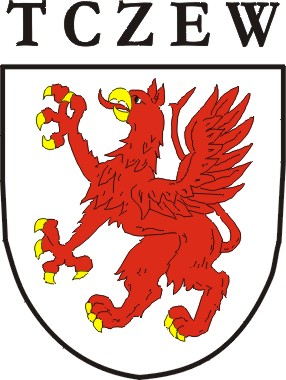 SPECYFIKACJA WARUNKÓW ZAMÓWIENIA NA:OPRACOWANIE DOKUMENTACJI PROJEKTOWEJ ZAGOSPODAROWANIA TERENU PRZY AL. SOLIDARNOŚCI 
W TCZEWIE (DZ. NR 34, OBRĘB 4) NA TEREN REKREACYJNYZATWIERDZONO:z up. Prezydenta Miasta       Adam Burczyk                                                                           Z-ca PrezydentaTczew, dnia  17.05.2022 r.NAZWA ORAZ ADRES ZAMAWIAJĄCEGO Gmina Miejska TczewPl. Piłsudskiego 183-110 Tczew Tel. 58 77 59 300 NIP 5930005678Adres strony internetowej: wrotatczewa.plAdres poczty elektronicznej: wzp@um.tczew.pl Godziny urzędowania: pn. – śr. 07:30 - 15:30, czw. 07:30 - 16:30, pt. 07:30 - 14:30Adres strony internetowej prowadzonego postępowania: https://platformazakupowa.pl/pn/tczewAdres strony internetowej, na której udostępniane będą zmiany i wyjaśnienia treści SWZ oraz inne dokumenty zamówienia bezpośrednio związane z postępowaniem o udzielenie zamówienia: https://platformazakupowa.pl/pn/tczewOdbiorca:Urząd Miejski w TczewiePl. Piłsudskiego 183-110 Tczew2. TRYB UDZIELENIA ZAMÓWIENIA 2.1 Postępowanie o udzielenie zamówienia prowadzone jest w trybie podstawowym, zgodnie               z art. 275 pkt 1 ustawy  z dnia 11 września 2019 roku Prawo zamówień publicznych                (t.j. Dz. U. z 2021 r., poz. 1129 z późn. zm.), dalej „ustawa Pzp”.Zamawiający nie przewiduje wyboru najkorzystniejszej oferty z możliwością prowadzenia negocjacji.2.2 Wartość zamówienia nie przekracza kwoty określonej w przepisach wydanych na podstawie art. 3 ust. 2 pkt 1 ustawy Pzp (obwieszczenie Prezesa Urzędu Zamówień Publicznych).OPIS PRZEDMIOTU ZAMÓWIENIA3.1 Przedmiotem zamówienia jest opracowanie dokumentacji projektowej zagospodarowania terenu przy Al. Solidarności  w Tczewie (dz. nr 34,  obręb 4) na teren rekreacyjny. Zakres projektowy obejmuje wykonanie zagospodarowania terenu (obecnie niezagospodarowanego) na teren rekreacyjny, wypoczynkowy, z którego mogliby korzystać okoliczni mieszkańcy. Planuje się  zagospodarowanie działki nr 34 poprzez nasadzenia zieleni wysokiej i niskiej, 
w tym m.in.: krzewów, rabat kwiatowych, bylin, ustawienie ławek, stołów do piknikowania, wiaty, koszy na śmieci, stojaków rowerowych, wykonanie utwardzenia terenu w postaci chodnika z kostki betonowej. Teren winien być ogrodzony.Dokumentacja projektowa winna zapewniać dostępność osobom ze szczególnymi potrzebami (m.in. osobom z niepełnosprawnością ruchową lub inną) poprzez stosowanie standardów projektowania uniwersalnego.Wykonawca w trakcie prac projektowych jest zobowiązany do dokonywania bieżących ustaleń z Zamawiającym oraz przedstawiania do konsultacji poszczególnych etapów prac projektowych, a także do przedstawiania na żądanie Zamawiającego, informacji na temat aktualnego stanu realizacji przedmiotu umowy.Szczegółowy opis przedmiotu zamówienia został wskazany w załączniku nr 8 stanowiącym integralną część niniejszej SWZ.3.2 Wymagania organizacyjne3.2.1 Wykonawca niniejsze zamówienie zrealizuje przez osobę posiadającą wymagane uprawnienia oraz doświadczenie zawodowe, określone w pkt 5.1.2.4 lit. a niniejszej SWZ. Żadna ze zmian lub zatrudnienie dodatkowego personelu nie spowoduje wzrostu wynagrodzenia Wykonawcy. Wykonawca powinien zaproponować, w trakcie realizacji usługi, personel niezbędny do wykonania wszystkich zadań (elementów) zawartych w Opisie przedmiotu zamówienia.3.2.2 Wykonawca zobowiązany jest w terminie do 5 dni kalendarzowych od dnia podpisania Umowy do przedłożenia kopii stosownych i aktualnych uprawnień/dokumentów uprawniających do pełnienia samodzielnych funkcji technicznych, w zakresie niezbędnym do realizacji przedmiotu zamówienia, zgodnie z obowiązującymi przepisami prawa, osób wskazanych w załączniku nr 4 do SWZ. Wszystkie w/w osoby muszą posługiwać się językiem polskim lub w przypadku braku znajomości języka polskiego, Wykonawca zobowiązany jest na własny koszt do zapewnienia tłumacza języka polskiego w celu stałego tłumaczenia 
w kontaktach pomiędzy Zamawiającym a personelem Wykonawcy. 3.2.3 Wykonawca zgodnie z art. 68 ust. 3 ustawy z dnia 11 stycznia 2018 r. o elektromobilności i paliwach alternatywnych (t.j. Dz. U. z 2021 r. poz. 110 z późn. zm.), wykonując przedmiotowe zamówienie musi spełniać wymogi dotyczące łącznego udziału pojazdów elektrycznych lub pojazdów napędzanych gazem ziemnym we flocie pojazdów samochodowych w rozumieniu art. 2 pkt 33 ustawy z dnia 20 czerwca 1997 r. - Prawo 
o ruchu drogowym używanych przy wykonywaniu tego zadania na poziomie co najmniej 10%.3.3 PodwykonawcyZamawiający żąda wskazania przez Wykonawcę na Formularzu oferty, stanowiącym załącznik nr 1 do SWZ, części zamówienia, których wykonanie zamierza powierzyć Podwykonawcom, oraz podania nazw ewentualnych podwykonawców, jeżeli są już znani.Powierzenie wykonania części zamówienia Podwykonawcom nie zwalnia Wykonawcy                        z odpowiedzialności za należyte wykonanie tego zamówienia. 3.4 Zamawiający nie zastrzega obowiązku osobistego wykonania przez Wykonawcę kluczowych części zamówienia.3.5 Oferty częściowe i wariantowe Nie dopuszcza się składania ofert częściowych.Przedmiot zamówienia nie może zostać podzielony na części ze względów technicznych, organizacyjnych, ekonomicznych i celowościowych. Podział na części nie spowodowałby złożenia większej ilości ofert w postępowaniu.Nie dopuszcza się składania ofert wariantowych.3.6 Zamówienia, o których mowa w art. 214 ust. 1 pkt 7 ustawy PzpZamawiający nie przewiduje możliwości udzielenia zamówień, o których mowa w art. 214              ust. 1 pkt 7 ustawy Prawo zamówień publicznych.  3.7 Wspólny Słownik Zamówień CPV71420000-8    Architektoniczne usługi zagospodarowania terenu3.8 Zamawiający nie określa w opisie przedmiotu zamówienia żadnych wymagań dotyczących zatrudnienia przez Wykonawcę lub Podwykonawcę na podstawie umowy o pracę osób wykonujących wskazane przez Zamawiającego czynności w zakresie realizacji zamówienia 
w sposób określony w art. 22 § 1 ustawy z dnia 26 czerwca 1974 r. – Kodeks pracy (t.j. Dz. U. 
z 2020 r. poz. 1320 z późn. zm.) dalej „Kodeks pracy”.Zgodnie z art. 12 ustawy Prawo budowlane działalność obejmującą projektowanie, sprawdzanie projektów architektoniczno-budowlanych i sprawowanie nadzoru autorskiego może wykonywać osoba pełniąca samodzielną funkcję techniczną w budownictwie. Samodzielną funkcję techniczną w budownictwie mogą wykonywać wyłącznie osoby posiadające odpowiednie wykształcenie techniczne i praktykę zawodową, dostosowane do rodzaju, stopnia skomplikowania działalności i innych wymagań związanych z wykonywaną funkcją, stwierdzone decyzją - uprawnieniami budowlanymi, wydaną przez organ samorządu zawodowego. Uprawnienia budowlane przyznawane są imiennie. W związku z powyższym do wykonywania projektowania nie jest wymagane nawiązanie stosunku pracy pod kierownictwem pracodawcy.3.9 W przypadku wystąpienia konieczności przekazania Wykonawcy danych osobowych                   w trakcie realizacji niniejszego zamówienia, Wykonawca zobligowany będzie nieodpłatnie zawrzeć umowę powierzenia przetwarzania danych osobowych.Zgodnie z art. 13 ust. 1 i 2 rozporządzenia Parlamentu Europejskiego i Rady (UE) 2016/679 z dnia 27 kwietnia 2016 r. w sprawie ochrony osób fizycznych w związku z przetwarzaniem danych osobowych i w sprawie swobodnego przepływu takich danych oraz uchylenia dyrektywy 95/46/WE (ogólne rozporządzenie o ochronie danych) (Dz. Urz. UE L 119                          z 04.05.2016, str. 1), dalej „RODO”, informuję, że: administratorem Pani/Pana danych osobowych jest Prezydent Miasta Tczewa 
Pan Mirosław Pobłocki, mający swoją siedzibę w Urzędzie Miejskim w Tczewie, 
Pl. Piłsudskiego 1, 83-110 Tczew,inspektorem ochrony danych osobowych w Urzędzie Miejskim w Tczewie jest Pani Adriana Głuchowska, e-mail: inspektor@um.tczew.pl, tel.: 696 011 969,Pani/Pana dane osobowe przetwarzane będą na podstawie art. 6 ust. 1 lit. c RODO                       w celu związanym z postępowaniem o udzielenie zamówienia publicznego na:                     „Opracowanie dokumentacji projektowej zagospodarowania terenu przy Al. Solidarności 
w Tczewie (dz. nr 34, obręb 4) na teren rekreacyjny”, nr referencyjny: BZP.271.3.12.2022, prowadzonym w trybie zamówienia podstawowego,odbiorcami Pani/Pana danych osobowych będą osoby lub podmioty, którym udostępniona zostanie dokumentacja postępowania w oparciu o art. 18 oraz art. 74 ust. 1 ustawy z dnia 11 września 2019 r. – Prawo zamówień publicznych (t.j. Dz. U. z 2021 r., poz. 1129 
z późn. zm.), dalej „ustawa Pzp”,Pani/Pana dane osobowe będą przechowywane, zgodnie z art. 78 ustawy Pzp, przez okres 4 lat od dnia zakończenia postępowania o udzielenie zamówienia, a jeżeli czas trwania umowy przekracza 4 lata, okres przechowywania obejmuje cały czas trwania umowy,obowiązek podania przez Panią/Pana danych osobowych bezpośrednio Pani/Pana dotyczących jest wymogiem ustawowym, określonym w przepisach ustawy Pzp, związanym z udziałem w postępowaniu o udzielenie zamówienia publicznego; konsekwencje niepodania określonych danych wynikają z ustawy Pzp,  w odniesieniu do Pani/Pana danych osobowych decyzje nie będą podejmowane                      w sposób zautomatyzowany, stosowanie do art. 22 RODO,posiada Pani/Pan: na podstawie art. 15 RODO prawo dostępu do danych osobowych Pani/Pana dotyczących, na podstawie art. 16 RODO prawo do sprostowania Pani/Pana danych osobowych, na podstawie art. 18 RODO prawo żądania od administratora ograniczenia przetwarzania danych osobowych z zastrzeżeniem przypadków, o których mowa w art. 18 ust. 2 RODO (prawo do ograniczenia przetwarzania nie ma zastosowania w odniesieniu do przechowywania, w celu zapewnienia korzystania ze środków ochrony prawnej lub w celu ochrony praw przechowywania, w celu zapewnienia korzystania ze środków ochrony prawnej lub w celu ochrony praw innej osoby fizycznej lub prawnej, lub z uwagi na ważne względy interesu publicznego Unii Europejskiej lub państwa członkowskiego), prawo do wniesienia skargi do Prezesa Urzędu Ochrony Danych Osobowych, gdy uzna Pani/Pan, że przetwarzanie danych osobowych Pani/Pana dotyczących narusza przepisy RODO,nie przysługuje Pani/Panu: w związku z art. 17 ust. 3 lit. b, d lub e RODO prawo do usunięcia danych osobowych, prawo do przenoszenia danych osobowych, o którym mowa w art. 20 RODO, na podstawie art. 21 RODO prawo sprzeciwu, wobec przetwarzania danych osobowych, gdyż podstawą prawną przetwarzania Pani/Pana danych osobowych jest art. 6 ust. 1 lit. c RODO. 4. TERMIN WYKONANIA ZAMÓWIENIAWymagany termin realizacji: do 60 dni kalendarzowych od dnia podpisania umowy.WARUNKI UDZIAŁU W POSTĘPOWANIU ORAZ PODSTAWY WYKLUCZENIA	O udzielenie zamówienia mogą ubiegać się Wykonawcy, którzy: nie podlegają wykluczeniu:Zamawiający wykluczy Wykonawcę z postępowania w przypadkach określonych                       w art. 108 ust. 1 ustawy Prawo zamówień publicznych;dodatkowo Zamawiający wykluczy Wykonawcę w stosunku do którego otwarto likwidację, ogłoszono upadłość, którego aktywami zarządza likwidator lub sąd, zawarł układ 
z wierzycielami, którego działalność gospodarcza jest zawieszona albo znajduje się on w innej tego rodzaju sytuacji wynikającej z podobnej procedury przewidzianej w przepisach miejsca wszczęcia tej procedury, zgodnie z art. 109 ust. 1 pkt 4 ustawy Pzp;dodatkowo Zamawiający wykluczy Wykonawcę w stosunku do którego zachodzą przesłanki wykluczenia z postępowania na podstawie art. 7 ust. 1 ustawy z dnia 13 kwietnia 2022 r. 
o szczególnych rozwiązaniach w zakresie przeciwdziałania wspieraniu agresji na Ukrainę oraz służących ochronie bezpieczeństwa narodowego (Dz. U. z 2022 r., poz. 835).spełniają warunki udziału w postępowaniu dotyczące:zdolności do występowania w obrocie gospodarczym. Zamawiający nie wyznacza szczegółowego warunku w tym zakresie;uprawnień do prowadzenia określonej działalności gospodarczej lub zawodowej,                              o ile wynika to z odrębnych przepisów. Zamawiający nie wyznacza szczegółowego warunku w tym zakresie; sytuacji ekonomicznej lub finansowej. Zamawiający nie wyznacza szczegółowego warunku w tym zakresie;zdolności technicznej lub zawodowej. Wykonawca spełni warunek, jeżeli:do realizacji zamówienia skieruje osobę, która posiada niżej określone uprawnienia  budowlane oraz doświadczenie zawodowe:co najmniej 1 osobę posiadającą uprawnienia budowlane do projektowania w specjalności architektonicznej bez ograniczeń lub równoważne uprawnienia budowlane, które zostały wydane na podstawie wcześniej wydanych przepisów, posiadającą doświadczenie zawodowe przy sporządzeniu minimum jednej dokumentacji projektowej* obejmującej wykonanie projektu zagospodarowania terenu na teren rekreacyjny i/lub sportowy na stanowisku projektanta lub sprawdzającego dokumentację branży architektonicznej.* Za „dokumentację projektową” Zamawiający uzna dokumentację, której zakres minimalny określony został w § 4 ust. 1 Rozporządzenia Ministra Infrastruktury z dnia 2 września 2004r.  w sprawie szczegółowego zakresu i formy dokumentacji projektowej, specyfikacji technicznych wykonania 
i odbioru robót budowlanych oraz programu funkcjonalno-użytkowego lub § 4 ust. 1 Rozporządzenie Ministra Rozwoju i Technologii z dnia 20 grudnia 2021 r. w sprawie szczegółowego zakresu i formy dokumentacji projektowej, specyfikacji technicznych wykonania i odbioru robót budowlanych oraz programu funkcjonalno-użytkowego (tj. obejmującą minimum projekt budowlany, projekt wykonawczy/techniczny, przedmiar robót). Przez uprawnienia budowlane do projektowania należy rozumieć uprawnienia, o których mowa w ustawie z dnia 7 lipca 1994 r. Prawo Budowlane (t.j. Dz.U. 
z 2021 r. poz. 2351 z późn. zm.) oraz w Rozporządzeniu Ministra Inwestycji i Rozwoju z dnia 29 kwietnia 2019 r. w sprawie przygotowania zawodowego do wykonywania samodzielnych funkcji technicznych w budownictwie (Dz.U. z 2019 r. poz. 831).Wykonawcy z innych państw członkowskich mogą spełnić niniejszy warunek posiadając równoważne uprawnienia uzyskane w swoich krajach pochodzenia.Mając na uwadze obowiązujące w Polsce przepisy prawa krajowego – ustawa z dnia 
7 lipca 1994 r. Prawo budowlane (t.j. Dz. U. z 2021 r., poz. 2351 z późn. zm.) art. 12 
ust. 7 oraz art. 12a, w przypadku osób spoza Polski możliwe jest uzyskanie decyzji 
w sprawie uznania kwalifikacji zawodowych w budownictwie, nabytych w państwach członkowskich UE po przeprowadzeniu właściwego postępowania weryfikacyjnego przez właściwy organ w Rzeczpospolitej Polskiej na zasadach określonych w ustawie z dnia 22 grudnia 2015 r. o zasadach uznawania kwalifikacji zawodowych nabytych w państwach członkowskich Unii Europejskiej (t.j. Dz. U. z 2021 r., poz. 1646).W przypadku Wykonawców wspólnie ubiegających się o udzielenie zamówienia warunki,  o których mowa w pkt 5.1.2 niniejszej SWZ zostaną spełnione wyłącznie jeżeli: w przypadkach określonych w pkt 5.1.2.4 lit a jeden z Wykonawców spełni warunek samodzielnie.6. PODMIOTOWE ŚRODKI DOWODOWE           6.1 Do oferty każdy Wykonawca musi dołączyć oświadczenie o niepodleganiu wykluczeniu oraz spełnianiu warunków udziału w postępowaniu, w zakresie wskazanym w załączniku 
nr 2 do SWZ. Oświadczenie to stanowi dowód tymczasowo zastępujący wymagane przez Zamawiającego podmiotowe środki dowodowe.6.2 W przypadku wspólnego ubiegania się o zamówienie przez Wykonawców oświadczenie,         o którym mowa w pkt 6.1 SWZ, składa każdy z Wykonawców wspólnie ubiegających się                    o zamówienie. Oświadczenia te potwierdzają brak podstaw wykluczenia oraz spełnianie warunków udziału w postępowaniu w zakresie, w jakim każdy z Wykonawców wykazuje spełnianie warunków udziału w postępowaniu. 6.2.1 Wykonawcy wspólnie ubiegający się o udzielenie zamówienia składają wraz z ofertą oświadczenie z którego wynika, które usługi wykonują poszczególni Wykonawcy – wzór oświadczenia stanowi załącznik nr 5 do SWZ.  6.3 Wykonawca, w przypadku polegania na zdolnościach lub sytuacji podmiotów udostępniających zasoby, przedstawia, wraz z oświadczeniem, o którym mowa w pkt 6.1 SWZ, także: oświadczenie podmiotu udostępniającego zasoby, potwierdzające brak podstaw wykluczenia tego podmiotu oraz odpowiednio spełnianie warunków udziału                                 w postępowaniu, w zakresie w jakim Wykonawca powołuje się na jego zasoby, zgodnie               z  załącznikiem nr 2 do SWZ;zobowiązanie podmiotu udostępniającego zasoby, o którym mowa w pkt 6.7.2 SWZ, zgodnie z  załącznikiem nr 3 do SWZ.6.4 Zamawiający wezwie Wykonawcę, którego oferta została najwyżej oceniona, do złożenia w wyznaczonym terminie, nie krótszym niż 5 dni od dnia wezwania, następujących podmiotowych środków dowodowych aktualnych na dzień ich złożenia: 1) w odniesieniu do warunku zdolności technicznej lub zawodowej: wykazu osób, skierowanych przez Wykonawcę do realizacji zamówienia publicznego,              w szczególności odpowiedzialnych za projektowanie w branży określonej w pkt 5.1.2.4 
lit. a, wraz z informacjami na temat ich kwalifikacji zawodowych, uprawnień, doświadczenia, niezbędnych do wykonania zamówienia publicznego, a także zakresu wykonywanych przez nie czynności oraz informacją o podstawie do dysponowania tymi osobami;w odniesieniu do braku podstaw wykluczenia wykonawcy z udziału                                   w postępowaniu: oświadczenia Wykonawcy o aktualności informacji zawartych w oświadczeniu,                       o których mowa w art. 125 ust. 1 ustawy Pzp, w zakresie podstaw wykluczenia wskazanych przez Zamawiającego;odpisu lub informacji z Krajowego Rejestru Sądowego lub z Centralnej Ewidencji                  i Informacji o Działalności Gospodarczej, w zakresie art. 109 ust. 1 pkt 4 ustawy Pzp sporządzonych nie wcześniej niż 3 miesiące przed jej złożeniem, jeżeli odrębne przepisy wymagają wpisu do rejestru lub ewidencji.6.5 W zakresie nieuregulowanym ustawą Pzp lub niniejszą SWZ do oświadczeń i dokumentów składanych przez Wykonawcę w postępowaniu, zastosowanie mają przepisy Rozporządzenia Ministra Rozwoju, Pracy i Technologii z dnia 23 grudnia 2020 r. w sprawie podmiotowych środków dowodowych oraz innych dokumentów lub oświadczeń, jakich może żądać zamawiający od wykonawcy (Dz. U. z 2020 r. poz. 2415) oraz przepisy Rozporządzenia Prezesa Rady Ministrów z dnia 30 grudnia 2020 r. w sprawie sposobu sporządzania 
i przekazywania informacji oraz wymagań technicznych dla dokumentów elektronicznych oraz środków komunikacji elektronicznej w postępowaniu o udzielenie zamówienia publicznego lub konkursie (Dz.U. z 2020 r. poz. 2452).     6.6 Zamawiający nie wzywa do złożenia podmiotowych środków dowodowych, jeżeli może je uzyskać za pomocą bezpłatnych i ogólnodostępnych baz danych, w szczególności rejestrów publicznych w rozumieniu ustawy z dnia 17.02.2005 r. o informatyzacji działalności podmiotów realizujących zadania publiczne, o ile wykonawca wskazał w oświadczeniu, o którym mowa 
w art. 125 ust. 1 ustawy Pzp, dane umożliwiające dostęp do tych środków. Wykonawca nie jest zobowiązany do złożenia podmiotowych środków dowodowych, które zamawiający posiada, jeżeli wykonawca wskaże te środki oraz potwierdzi ich prawidłowość i aktualność.6.6.1 Jeżeli Wykonawca nie złoży oświadczenia, o którym mowa w pkt 6.1 niniejszej SWZ, podmiotowych środków dowodowych, innych dokumentów lub oświadczeń składanych                      w postępowaniu lub są one niekompletne lub zawierają błędy, Zamawiający wzywa Wykonawcę odpowiednio do ich złożenia, poprawienia lub uzupełnienia w wyznaczonym terminie. Podmiotowe środki dowodowe złożone na wezwanie muszą być aktualne na dzień ich złożenia.6.7 Dysponowanie zasobami innego podmiotu. 6.7.1 Wykonawca może w celu potwierdzenia spełniania warunków, o których mowa                        w pkt 5.1.2.4) niniejszej SWZ, w stosownych sytuacjach oraz w odniesieniu do przedmiotowego zamówienia lub jego części, polegać na zdolnościach technicznych lub zawodowych podmiotów udostępniających zasoby, niezależnie od charakteru prawnego łączących go z nim stosunków prawnych.6.7.2 Wykonawca, który polega na zdolnościach lub sytuacji podmiotów udostępniających zasoby, składa wraz z ofertą zobowiązanie (zgodnie z załącznikiem nr 3 do SWZ) podmiotu udostępniającego zasoby do oddania mu do dyspozycji niezbędnych zasobów na potrzeby realizacji zamówienia lub inny podmiotowy środek dowodowy potwierdzający, że Wykonawca realizując zamówienie, będzie dysponował niezbędnymi zasobami tych podmiotów. Zobowiązanie, o którym mowa powyżej, winno być złożone w formie oryginału wraz z ofertą.6.7.3 Zobowiązanie podmiotu udostępniającego zasoby, o którym mowa w pkt 6.7.2 SWZ potwierdza, że stosunek łączący Wykonawcę z podmiotami udostępniającymi zasoby gwarantuje rzeczywisty dostęp do tych zasobów oraz określa w szczególności:zakres dostępnych Wykonawcy zasobów podmiotu udostępniającego zasoby; sposób i okres udostępniania Wykonawcy i wykorzystania przez niego zasobów podmiotu udostępniającego te zasoby przy wykonywaniu zamówienia; czy i w jakim zakresie podmiot udostępniający zasoby, na zdolnościach którego Wykonawca polega w odniesieniu do warunków udziału w postępowaniu dotyczących wykształcenia, kwalifikacji zawodowych lub doświadczenia, zrealizuje usługi, których wskazane zdolności dotyczą.Zamawiający oceni, czy udostępniane Wykonawcy przez podmioty udostępniające zasoby zdolności techniczne lub zawodowe, pozwalają na wykazanie przez Wykonawcę spełniania warunków udziału w postępowaniu oraz zbada, czy nie zachodzą wobec tego podmiotu podstawy wykluczenia, które zostały przewidziane względem Wykonawcy, o których mowa                  w art. 108 ust. 1 i art. 109 ust. 1 pkt 4  ustawy Pzp oraz w art. 7 ust. 1 ustawy z dnia 13 kwietnia 2022 r. o szczególnych rozwiązaniach w zakresie przeciwdziałania wspieraniu agresji na Ukrainę oraz służących ochronie bezpieczeństwa narodowego (Dz. U. z 2022 r., poz. 835).6.7.4 Jeżeli zdolności techniczne lub zawodowe podmiotu udostępniającego zasoby nie potwierdzają spełnienia przez Wykonawcę warunków udziału w postępowaniu lub zachodzą wobec tego podmiotu podstawy wykluczenia, Zamawiający żąda, aby Wykonawca w terminie określonym przez Zamawiającego: 1) zastąpił ten podmiot innym podmiotem lub podmiotami, albo 2) wykazał, że samodzielnie spełnia warunki udziału w postępowaniu, o których mowa w pkt 5.1.2.4 SWZ.Wykonawca nie może, po upływie terminu składania ofert, powoływać się na zdolności lub sytuację podmiotów udostępniających zasoby, jeżeli na etapie składania ofert nie polegał on w danym zakresie na zdolnościach lub sytuacji podmiotów udostępniających zasoby.Wykonawca, w przypadku polegania na zdolnościach lub sytuacji podmiotów udostępniających zasoby składa wraz z oświadczeniem, o którym mowa w pkt 6.1 SWZ, także oświadczenie podmiotu udostępniającego zasoby, potwierdzające brak podstaw wykluczenia tego podmiotu oraz odpowiednio spełnianie warunków udziału w postępowaniu, o których mowa w pkt 5.1.2.4 SWZ, w zakresie, w jakim Wykonawca powołuje się na jego zasoby.6.7.7 Na wezwanie Zamawiającego Wykonawca, który polega na zdolnościach lub sytuacji podmiotów udostępniających zasoby, na zasadach określonych w art. 118 ustawy Pzp, zobowiązany jest do przedstawienia w odniesieniu do tych podmiotów, podmiotowych środków dowodowych, o których mowa w pkt 6.4.2 SWZ potwierdzających, że nie zachodzą wobec tych podmiotów podstawy do wykluczenia z postępowania.6.8 Informacja dla wykonawców, którzy mają siedzibę lub miejsce zamieszkania poza terytorium Rzeczypospolitej Polskiej. 6.8.1 Jeżeli Wykonawca ma siedzibę lub miejsce zamieszkania poza granicami Rzeczypospolitej Polskiej, zamiast odpisu lub informacji, o których mowa w pkt 6.4.2 SWZ                 - składa dokument lub dokumenty, wystawione w kraju, w którym Wykonawca ma siedzibę lub miejsce zamieszkania, potwierdzające odpowiednio, że nie otwarto jego likwidacji, nie ogłoszono upadłości, jego aktywami nie zarządza likwidator lub sąd, nie zawarł układu                        z wierzycielami, jego działalność gospodarcza nie jest zawieszona ani nie znajduje się on                 w innej tego rodzaju sytuacji wynikającej z podobnej procedury przewidzianej w przepisach miejsca wszczęcia tej procedury.6.8.2 Jeżeli w kraju, w którym Wykonawca ma siedzibę lub miejsce zamieszkania, nie wydaje się dokumentów, o których mowa w pkt 6.8.1 SWZ, zastępuje się je odpowiednio w całości lub w części dokumentem zawierającym odpowiednio oświadczenie Wykonawcy, ze wskazaniem osoby albo osób uprawnionych do jego reprezentacji, lub oświadczenie osoby, której dokument miał dotyczyć, złożone pod przysięgą, lub, jeżeli w kraju, w którym Wykonawca ma siedzibę lub miejsce zamieszkania nie ma przepisów o oświadczeniu pod przysięgą, złożone przed organem sądowym lub administracyjnym, notariuszem, organem samorządu zawodowego lub gospodarczego, właściwym ze względu na siedzibę lub miejsce zamieszkania Wykonawcy.6.8.3 Dokumenty, o których mowa w pkt 6.8.1 i 6.8.2 SWZ powinny być wystawione nie wcześniej niż 3 miesiące przed ich złożeniem.6.9 Informacja dla Wykonawców wspólnie ubiegających się o udzielenie zamówienia. 6.9.1 W przypadku wspólnego ubiegania się o zamówienie przez Wykonawców dokumenty, 
o których mowa w pkt 6.1, 6.4.2 SWZ, składa każdy z Wykonawców wspólnie ubiegających się o zamówienie. Dokumenty te potwierdzają brak podstaw wykluczenia oraz spełnianie warunków udziału w postępowaniu w zakresie, w jakim każdy z Wykonawców wykazuje spełnianie warunków udziału w postępowaniu. 6.9.2 Wykonawcy wspólnie ubiegający się o udzielenie zamówienia składają wraz z ofertą oświadczenie z którego wynika, które usługi wykonują poszczególni Wykonawcy – wzór oświadczenia stanowi załącznik nr 5 do SWZ. 6.9.3 Wykonawcy występujący wspólnie muszą, zgodnie z zapisami art. 58 ust. 2 ustawy Pzp, ustanowić pełnomocnika (lidera) do reprezentowania ich w postępowaniu o udzielenie niniejszego zamówienia albo do reprezentowania ich w postępowaniu i zawarciu umowy                    w sprawie przedmiotowego zamówienia publicznego. Do oferty należy dołączyć pełnomocnictwo, które powinno dokładnie określać zakres umocowania.7. INFORMACJE O ŚRODKACH KOMUNIKACJI ELEKTRONICZNEJ, PRZY UŻYCIU KTÓRYCH ZAMAWIAJĄCY BĘDZIE KOMUNIKOWAŁ SIĘ Z WYKONAWCAMI, ORAZ INFORMACJE O WYMAGANIACH TECHNICZNYCH I ORGANIZACYJNYCH SPORZĄDZANIA, WYSYŁANIA I ODBIERANIA KORESPONDENCJI ELEKTRONICZNEJ7.1 Komunikacja w postępowaniu o udzielenie zamówienia między Zamawiającym                        a wykonawcami w szczególności składanie ofert, wszelkich oświadczeń, dokumentów, wniosków, odbywa się przy użyciu środków komunikacji elektronicznych, za pośrednictwem platformazakupowa.pl pod adresem: https://platformazakupowa.pl/pn/tczew           7.2 Komunikacja między Zamawiającym a wykonawcami w zakresie:przesyłania Zamawiającemu pytań do treści SWZ,przesyłania odpowiedzi na wezwanie Zamawiającego do złożenia podmiotowych środków dowodowych,przesyłania odpowiedzi na wezwanie Zamawiającego do złożenia/poprawienia/ uzupełnienia oświadczenia, o którym mowa w art. 125 ust. 1 ustawy Pzp, podmiotowych środków dowodowych, innych dokumentów lub oświadczeń składanych w postępowaniu,przesyłania odpowiedzi na wezwanie Zamawiającego do złożenia wyjaśnień dotyczących treści oświadczenia, o którym mowa w art. 125 ust. 1 ustawy Pzp lub złożonych podmiotowych środków dowodowych lub innych dokumentów lub oświadczeń składanych w postępowaniu,przesyłania odpowiedzi na wezwanie Zamawiającego do złożenia wyjaśnień dot. treści przedmiotowych środków dowodowych,przesłania odpowiedzi na inne wezwania Zamawiającego wynikające z ustawy - Prawo zamówień publicznych,przesyłania wniosków, informacji, oświadczeń Wykonawcy,przesyłania odwołania/inne,odbywa się za pośrednictwem platformazakupowa.pl i formularza „Wyślij wiadomość do zamawiającego”. 7.3 Wykonawcy mogą zwrócić się do Zamawiającego o wyjaśnienie treści Specyfikacji Warunków Zamówienia. Zamawiający niezwłocznie udzieli wyjaśnień, jednak nie później niż na 2 dni przed upływem terminu składania ofert, pod warunkiem że wniosek o wyjaśnienie treści Specyfikacji wpłynął do Zamawiającego nie później niż na 4 dni, przed upływem terminu składania ofert.  7.4 Przedłużenie terminu składania ofert nie wpływa na bieg terminu składania wniosku                  o wyjaśnienie treści  SWZ, o którym mowa w pkt 7.3. 7.5 Za datę przekazania (wpływu) oświadczeń, wniosków, zawiadomień oraz informacji przyjmuje się datę ich przesłania za pośrednictwem platformazakupowa.pl poprzez kliknięcie przycisku „Wyślij wiadomość do zamawiającego”, po których pojawi się komunikat, 
że wiadomość została wysłana do Zamawiającego.7.6 Zamawiający będzie przekazywał Wykonawcom informacje w formie elektronicznej, za pośrednictwem platformazakupowa.pl. Informacje dotyczące odpowiedzi na pytania, zmiany specyfikacji, zmiany terminu składania i otwarcia ofert Zamawiający będzie zamieszczał na platformie w sekcji “Komunikaty”. Korespondencja, której zgodnie z obowiązującymi przepisami adresatem jest konkretny Wykonawca, będzie przekazywana w formie elektronicznej za pośrednictwem platformazakupowa.pl do konkretnego Wykonawcy.7.7 Wykonawca, jako podmiot profesjonalny, ma obowiązek sprawdzania komunikatów                        i wiadomości bezpośrednio na platformazakupowa.pl przesłanych przez Zamawiającego, gdyż system powiadomień może ulec awarii lub powiadomienie może trafić do folderu SPAM.7.8 Sposób sporządzenia dokumentów elektronicznych, oświadczeń lub elektronicznych kopii dokumentów lub oświadczeń musi być zgody z wymaganiami określonymi w rozporządzeniu Prezesa Rady Ministrów z dnia 30 grudnia 2020 r. w sprawie sposobu sporządzania 
i przekazywania informacji oraz wymagań technicznych dla dokumentów elektronicznych oraz środków komunikacji elektronicznej w postępowaniu o udzielenie zamówienia publicznego lub konkursie (Dz.U. z 2020 r. poz. 2452) oraz z rozporządzeniem Ministra Rozwoju, Pracy 
i Technologii z dnia 23 grudnia 2020 r. w sprawie podmiotowych środków dowodowych oraz innych dokumentów lub oświadczeń, jakich może żądać zamawiający od wykonawcy (Dz. U. 
z 2020 r. poz. 2415).7.8.1 Zamawiający, zgodnie z Rozporządzeniem Prezesa Rady Ministrów z dnia 30 grudnia 2020 r. w sprawie sposobu sporządzania i przekazywania informacji oraz wymagań technicznych dla dokumentów elektronicznych oraz środków komunikacji elektronicznej                     w postępowaniu o udzielenie zamówienia publicznego lub konkursie (Dz. U. z 2020 r. poz. 2452), określa niezbędne wymagania sprzętowo - aplikacyjne umożliwiające pracę na platformazakupowa.pl, tj.:stały dostęp do sieci Internet o gwarantowanej przepustowości nie mniejszej niż 512 kb/s,komputer klasy PC lub MAC o następującej konfiguracji: pamięć min. 2 GB Ram, procesor Intel IV 2 GHZ lub jego nowsza wersja, jeden z systemów operacyjnych - MS Windows 7, Mac Os x 10 4, Linux, lub ich nowsze wersje,zainstalowana dowolna przeglądarka internetowa, w przypadku Internet Explorer minimalnie wersja 10.0,włączona obsługa JavaScript,zainstalowany program Adobe Acrobat Reader lub inny obsługujący format plików .pdf,szyfrowanie na platformazakupowa.pl odbywa się za pomocą protokołu TLS 1.3.oznaczenie czasu odbioru danych przez platformę zakupową stanowi datę oraz dokładny czas (hh:mm:ss) generowany wg czasu lokalnego serwera synchronizowanego                       z zegarem Głównego Urzędu Miar.7.9 Wykonawca, przystępując do niniejszego postępowania o udzielenie zamówienia publicznego:akceptuje warunki korzystania z platformazakupowa.pl określone w Regulaminie zamieszczonym na stronie internetowej pod linkiem  w zakładce „Regulamin" oraz uznaje go za wiążący,zapoznał i stosuje się do Instrukcji składania ofert/wniosków dostępnej pod linkiem. 7.10 Zamawiający nie ponosi odpowiedzialności za złożenie oferty w sposób niezgodny                    z Instrukcją korzystania z platformazakupowa.pl, w szczególności za sytuację, 
gdy Zamawiający zapozna się z treścią oferty przed upływem terminu składania ofert (np. złożenie oferty w zakładce „Wyślij wiadomość do zamawiającego”). Taka oferta zostanie uznana przez Zamawiającego za ofertę handlową i nie będzie brana pod uwagę w przedmiotowym postępowaniu, ponieważ nie został spełniony obowiązek narzucony w art. 221 ustawy Pzp.7.11 Zamawiający informuje, że instrukcje korzystania z platformazakupowa.pl dotyczące                  w szczególności logowania, składania wniosków o wyjaśnienie treści SWZ, składania ofert oraz innych czynności podejmowanych w niniejszym postępowaniu przy użyciu platformazakupowa.pl znajdują się w zakładce „Instrukcje dla Wykonawców" na stronie internetowej pod adresem: https://platformazakupowa.pl/strona/45-instrukcje7.12 Zamawiający wyznacza następujące osoby do kontaktu z Wykonawcami: Pani Anna Mielnik – Kierownik Biura Zamówień Publicznych Urzędu Miejskiego w Tczewie    tel. 58 77 59 383 oraz Pani Beata Wit – Podinspektor Urzędu Miejskiego w Tczewie 
tel. 58 77 59 313.7.13 Zalecenia:Formaty plików wykorzystywanych przez wykonawców powinny być zgodne                              z „OBWIESZCZENIEM PREZESA RADY MINISTRÓW z dnia 9 listopada 2017 r.                       w sprawie ogłoszenia jednolitego tekstu rozporządzenia Rady Ministrów w sprawie Krajowych Ram Interoperacyjności, minimalnych wymagań dla rejestrów publicznych i wymiany informacji w postaci elektronicznej oraz minimalnych wymagań dla systemów teleinformatycznych”.Zamawiający rekomenduje wykorzystanie formatów: .pdf .doc .xls .jpg (.jpeg) ze szczególnym wskazaniem na .pdfW celu ewentualnej kompresji danych Zamawiający rekomenduje wykorzystanie jednego z formatów:.zip .7ZWśród formatów powszechnych, a nie występujących w rozporządzeniu występują: .rar .gif .bmp .numbers .pages. Dokumenty złożone w takich plikach zostaną uznane za złożone nieskutecznie.Zamawiający zwraca uwagę na ograniczenia wielkości plików podpisywanych profilem zaufanym, który wynosi max 10MB, oraz na ograniczenie wielkości plików podpisywanych 
w aplikacji eDoApp służącej do składania podpisu osobistego, który wynosi max 5MB.Ze względu na niskie ryzyko naruszenia integralności pliku oraz łatwiejszą weryfikację podpisu, Zamawiający zaleca, w miarę możliwości, przekonwertowanie plików składających się na ofertę na format .pdf i opatrzenie ich podpisem kwalifikowanym PAdES. Pliki w innych formatach niż PDF zaleca się opatrzyć zewnętrznym podpisem XAdES. Wykonawca powinien pamiętać, aby plik z podpisem przekazywać łącznie z dokumentem podpisywanym.Zamawiający zaleca, aby w przypadku podpisywania pliku przez kilka osób, stosować podpisy tego samego rodzaju. Podpisywanie różnymi rodzajami podpisów np. osobistym                       i kwalifikowanym może doprowadzić do problemów w weryfikacji plików. Zamawiający zaleca, aby wykonawca z odpowiednim wyprzedzeniem przetestował możliwość prawidłowego wykorzystania wybranej metody podpisania plików oferty.Zaleca się, aby komunikacja z wykonawcami odbywała się tylko na Platformie za pośrednictwem formularza “Wyślij wiadomość do zamawiającego”, nie za pośrednictwem adresu email.Jeśli Wykonawca pakuje dokumenty np. w plik ZIP zalecamy wcześniejsze podpisanie każdego ze skompresowanych plików. Zamawiający rekomenduje wykorzystanie podpisu z kwalifikowanym znacznikiem czasu.Zamawiający zaleca, aby nie wprowadzać jakichkolwiek zmian w plikach po podpisaniu ich podpisem kwalifikowanym. Może to skutkować naruszeniem integralności plików.8. INFORMACJE O SPOSOBIE KOMUNIKOWANIA SIĘ ZAMAWIAJĄCEGO                 Z WYKONAWCAMI W INNY SPOSÓB NIŻ PRZY UŻYCIU ŚRODKÓW KOMUNIKACJI ELEKTRONICZNEJ, W TYM W PRZYPADKU ZAISTNIENIA JEDNEJ Z SYTUACJI OKREŚLONYCH W ART. 65 UST.  1, ART. 66 I ART. 69Zamawiający nie przewiduje komunikowania się z Wykonawcami w inny sposób niż przy użyciu środków komunikacji elektronicznej.9. WYMAGANIA DOTYCZĄCE WADIUMW niniejszym postępowaniu nie wymaga się wniesienia wadium.10. TERMIN ZWIĄZANIA OFERTĄ10.1 Wykonawca będzie związany ofertą przez okres 30 dni, od dnia upływu terminu składania ofert, tj. do dnia 23.06.2022 r., przy czym pierwszym dniem terminu związania ofertą jest dzień, w którym upływa termin składania ofert.10.2 W przypadku, gdy wybór najkorzystniejszej oferty nie nastąpi przed upływem terminu związania ofertą, o którym mowa w pkt 10.1, Zamawiający przed upływem terminu związania ofertą, zwróci się jednokrotnie do wykonawców o wyrażenie zgody na przedłużenie tego terminu o wskazany przez niego okres, nie dłuższy niż 30 dni.  11. OPIS SPOSOBU PRZYGOTOWANIA OFERTY11.1 Wykonawca ma prawo złożyć tylko jedną ofertę. Treść oferty musi odpowiadać Specyfikacji Warunków Zamówienia.11.2 Ofertę należy złożyć w języku polskim, sporządzić pod rygorem nieważności w formie elektronicznej lub w postaci elektronicznej opatrzonej podpisem zaufanym lub podpisem osobistym.11.2.1 Oferta składana przez Wykonawcę winna być sporządzona z wykorzystaniem wzoru Formularza oferty stanowiącego Załącznik nr 1 do SWZ, zawierającym w szczególności: wskazanie oferowanego przedmiotu zamówienia, łączną cenę ofertową brutto, zobowiązanie dotyczące terminu realizacji zamówienia, informacje niezbędne do oceny oferty w kryterium „Doświadczenie zawodowe”, oświadczenie o okresie związania ofertą oraz o akceptacji wszystkich postanowień SWZ, w tym projektowanych postanowień umowy bez zastrzeżeń, 
a także informację, które części zamówienia Wykonawca zamierza powierzyć Podwykonawcom z podaniem firm Podwykonawców oraz pozostałe oświadczenia i informacje.11.2.2 Do oferty należy dołączyć:oświadczenie o braku podstaw do wykluczenia z postępowania oraz spełniania warunków udziału w postępowaniu –  załącznik nr 2 do SWZ; oświadczenie, o którym mowa w pkt 6.3 ppkt 1 niniejszej SWZ - załącznik nr 2 do SWZ;oświadczenie, o którym mowa w pkt 6.2.1 niniejszej SWZ - załącznik nr 5 do SWZ;zobowiązanie podmiotu udostępniającego zasoby - załącznik nr 3 do SWZ;pełnomocnictwo do reprezentowania Wykonawcy lub reprezentowania wszystkich Wykonawców wspólnie ubiegających się o udzielenie zamówienia, w przypadku o którym  mowa w pkt 6.9.3.11.3 Wymagania formalne dotyczące składanych w postępowaniu podmiotowych środków dowodowych oraz innych dokumentów lub oświadczeń: 11.3.1 Ofertę oraz oświadczenie składa się, pod rygorem nieważności, w formie elektronicznej (tj. opatrzonej kwalifikowanym podpisem elektronicznym) lub w postaci elektronicznej opatrzonej podpisem zaufanym lub podpisem osobistym, przy użyciu środków komunikacji elektronicznej tzn. za pośrednictwem platformazakupowa.pl. Dokumenty te powinny być podpisane przez osobę upoważnioną do reprezentowania Wykonawcy, zgodnie z formą reprezentacji Wykonawcy określoną w rejestrze lub innym dokumencie, właściwym dla danej formy organizacyjnej Wykonawcy albo przez upełnomocnionego przedstawiciela Wykonawcy.W przypadku, gdy Wykonawcę reprezentuje pełnomocnik, do oferty należy załączyć stosowne pełnomocnictwo. Pełnomocnictwo do reprezentowania w postępowaniu o udzielenie zamówienia albo do reprezentowania w postępowaniu i zawarcia umowy w sprawie zamówienia publicznego składa się pod rygorem nieważności w postaci elektronicznej opatrzonej kwalifikowanym podpisem elektronicznym, podpisem zaufanym lub podpisem osobistym.11.3.2 W przypadku, gdy podmiotowe środki dowodowe, inne dokumenty lub dokumenty potwierdzające umocowanie do reprezentowania, zostały wystawione przez upoważnione podmioty: jako dokument elektroniczny – Wykonawca przekazuje ten dokument; jako dokument w postaci papierowej – Wykonawca przekazuje cyfrowe odwzorowanie tego dokumentu opatrzone podpisem kwalifikowanym, podpisem zaufanym lub podpisem osobistym poświadczającym zgodność cyfrowego odwzorowania z dokumentem w postaci papierowej.Poświadczenia zgodności cyfrowego odwzorowania z dokumentem w postaci papierowej, 
o którym mowa w ppkt 2) powyżej, dokonuje notariusz lub:w przypadku podmiotowych środków dowodowych oraz dokumentów potwierdzających umocowanie do reprezentowania – odpowiednio Wykonawca, Wykonawca wspólnie ubiegający się o udzielenie zamówienia, podmiot udostępniający zasoby, każdy w zakresie dokumentu, który go dotyczy; w przypadku innych dokumentów – odpowiednio Wykonawca lub Wykonawca wspólnie ubiegający się o udzielenie zamówienia, każdy w zakresie dokumentu, który go dotyczy. 11.3.3 Podmiotowe środki dowodowe, w tym oświadczenie, o którym mowa w pkt 11.2.2 ppkt 3 SWZ, zobowiązanie/-nia podmiotu udostępniającego zasoby, które nie zostały wystawione przez upoważnione podmioty, oraz wymagane pełnomocnictwa: przekazuje się w postaci elektronicznej i opatruje się kwalifikowanym podpisem elektronicznym, podpisem zaufanym lub podpisem osobistym; gdy zostały sporządzone jako dokument w postaci papierowej i opatrzone własnoręcznym podpisem, przekazuje się cyfrowe odwzorowanie tych dokumentów opatrzone kwalifikowanym podpisem elektronicznym, podpisem zaufanym lub podpisem osobistym poświadczającym zgodność cyfrowego odwzorowania z dokumentem w postaci papierowej. Poświadczenia zgodności cyfrowego odwzorowania z dokumentem w postaci papierowej,   
o którym mowa w ppkt 2) powyżej, dokonuje notariusz lub: w przypadku podmiotowych środków dowodowych – odpowiednio Wykonawca, Wykonawca wspólnie ubiegający się o udzielenie zamówienia, podmiot udostępniający zasoby lub podwykonawca, w zakresie podmiotowych środków dowodowych, które każdego z nich dotyczą; w przypadku oświadczenia, o którym mowa w pkt 11.2.2 ppkt 3 SWZ, zobowiązania podmiotu udostępniającego zasoby – odpowiednio Wykonawca lub Wykonawca wspólnie ubiegający się o udzielenie zamówienia; w przypadku pełnomocnictwa – mocodawca. Poświadczenia zgodności cyfrowego odwzorowania z dokumentem w postaci papierowej, o którym mowa w pkt 11.3.2 ppkt 2 SWZ, może dokonać również notariusz. 11.3.4 Zobowiązanie, o którym mowa w pkt 6.7.2 SWZ, powinno być podpisane przez osobę upoważnioną do reprezentowania podmiotu udostępniającego zasoby. 11.4  Wykonawca  poniesie wszelkie koszty związane z przygotowaniem i złożeniem oferty.11.5 Podmiotowe środki dowodowe lub inne dokumenty lub oświadczenia sporządzone                      w języku obcym Wykonawca przekazuje wraz z tłumaczeniem na język polski.  11.6 Wszystkie opracowane przez Zamawiającego załączniki do SWZ stanowią wyłącznie propozycję co do formy wymaganych dokumentów. Dopuszcza się przedstawienie wymaganych załączników w formie własnej opracowanej przez Wykonawcę, pod warunkiem, iż dokumenty będą zawierać wszystkie żądane przez Zamawiającego informacje zawarte 
w załącznikach i SWZ oraz będą podpisane przez odpowiedni podmiot, którego dotyczą. 11.7   W przypadku wykorzystania formatu podpisu XAdES zewnętrzny Zamawiający wymaga dołączenia odpowiedniej ilości plików, tj. podpisywanych plików z danymi oraz plików podpisu w formacie XAdES.11.8 Jeżeli dokumenty elektroniczne, przekazywane przy użyciu środków komunikacji elektronicznej, zawierają informacje stanowiące tajemnicę przedsiębiorstwa w rozumieniu przepisów ustawy z dnia 16 kwietnia 1993 r. o zwalczaniu nieuczciwej konkurencji (Dz. U.                    z 2020 r. poz. 1913 z późn. zm.), Wykonawca, w celu utrzymania w poufności tych informacji, przekazuje je w wydzielonym i odpowiednio oznaczonym pliku, wraz z jednoczesnym zaznaczeniem polecenia „Załącznik stanowiący tajemnicę przedsiębiorstwa”, a następnie wraz z plikami stanowiącymi jawną część należy ten plik zaszyfrować. Wykonawca zobowiązany jest wykazać, iż zastrzeżone informacje stanowią tajemnicę przedsiębiorstwa, pod rygorem możliwości ich odtajnienia. 11.9   Wykonawca, za pośrednictwem platformazakupowa.pl może przed upływem terminu do składania ofert zmienić lub wycofać ofertę. Sposób dokonywania zmiany lub wycofania oferty zamieszczono w instrukcji zamieszczonej na stronie internetowej pod adresem:https://platformazakupowa.pl/strona/45-instrukcje11.10 Wykonawca po upływie terminu do składania ofert nie może skutecznie dokonać zmiany ani wycofać złożonej oferty.11.11 Maksymalny rozmiar jednego pliku przesyłanego za pośrednictwem dedykowanych formularzy do: złożenia, zmiany, wycofania oferty wynosi 150 MB, natomiast przy komunikacji wielkość pliku to maksymalnie 500 MB.12. SPOSÓB ORAZ TERMIN SKŁADANIA I OTWARCIA OFERT12.1 Ofertę wraz z wymaganymi dokumentami należy umieścić na stronie internetowej prowadzonego postępowania pod adresem: https://platformazakupowa.pl/pn/tczew, 
za pośrednictwem Formularza „Złóż ofertę”. Termin składania ofert upływa dnia 25.05.2022 r. o godz. 09:00.12.2 Do oferty należy dołączyć wszystkie wymagane w SWZ dokumenty.12.3 Po wypełnieniu Formularza składania oferty i dołączenia wszystkich wymaganych załączników należy kliknąć przycisk „Przejdź do podsumowania”.12.4 Oferta składana elektronicznie musi zostać podpisana elektronicznym podpisem kwalifikowanym, podpisem zaufanym lub podpisem osobistym. W procesie składania oferty za pośrednictwem platformazakupowa.pl, Wykonawca powinien złożyć podpis bezpośrednio na dokumentach przesłanych za pośrednictwem platformazakupowa.pl. Zalecamy stosowanie podpisu na każdym załączonym pliku osobno, w szczególności wskazanych w art. 63 ust. 2 ustawy Pzp.12.5 Za datę złożenia oferty przyjmuje się datę jej przekazania w systemie (platformie)                    w drugim kroku składania oferty poprzez kliknięcie przycisku “Złóż ofertę” i wyświetlenie się komunikatu, że oferta została zaszyfrowana i złożona.12.6 Szczegółowa instrukcja dla Wykonawców dotycząca złożenia, zmiany i wycofania oferty znajduje się na stronie internetowej pod adresem: https://platformazakupowa.pl/strona/45-instrukcje. 12.7 Otwarcie ofert następuje niezwłocznie po upływie terminu składania ofert, nie później niż następnego dnia po dniu, w którym upłynął termin składania ofert tj. 25.05.2022 r. o godz. 09:10.12.8 Jeżeli otwarcie ofert następuje przy użyciu systemu teleinformatycznego, w przypadku awarii tego systemu, która powoduje brak możliwości otwarcia ofert w terminie określonym przez Zamawiającego, otwarcie ofert następuje niezwłocznie po usunięciu awarii.12.9  Zamawiający poinformuje o zmianie terminu otwarcia ofert na stronie internetowej prowadzonego postępowania.12.10 Zamawiający, niezwłocznie po otwarciu ofert, udostępnia na stronie internetowej prowadzonego postępowania informacje o:nazwach albo imionach i nazwiskach oraz siedzibach lub miejscach prowadzonej działalności gospodarczej albo miejscach zamieszkania Wykonawców, których oferty zostały otwarte;cenach lub kosztach zawartych w ofertach.Informacja zostanie opublikowana na stronie postępowania na https://platformazakupowa.pl/pn/tczew w sekcji ,,Komunikaty”.13. OPIS SPOSOBU OBLICZENIA CENY13.1 Ceną oferty jest wartość wraz z podatkiem VAT za cały przedmiot zamówienia, podana      w Formularzu oferty. Wykonawca zobowiązany jest podać łączną cenę ofertową brutto.Pojęcie ceny należy rozumieć zgodnie z definicją ceny, określoną w ustawie z dnia            9 maja 2014 r. o informowaniu o cenach towarów i usług (t.j. Dz. U. z 2019 r. poz. 178). 13.2 Cena podana w ofercie powinna być ceną kompletną i jednoznaczną. Winna ona stanowić całkowite wynagrodzenie Wykonawcy za wykonanie obowiązków umownych w pełnym zakresie – obejmować łączną wycenę wszystkich elementów przedmiotu zamówienia, wskazanych w niniejszej SWZ oraz obejmować wszystkie koszty, jakie poniesie Wykonawca z tytułu należytej oraz zgodnej z obowiązującymi przepisami realizacji przedmiotu zamówienia. Podstawą do określenia ceny oferty jest zakres usługi przedstawiony w opisie przedmiotu zamówienia niniejszej SWZ.13.3 Cena podana w ofercie musi uwzględniać wszelkie zobowiązania związane z realizacją przedmiotu zamówienia, wynikające z niniejszej SWZ oraz obejmować wszystkie koszty jakie poniesie Wykonawca z tytułu należytej oraz zgodnej z obowiązującymi przepisami realizacji przedmiotu zamówienia.13.4 Cena oferty musi być wyrażona w złotych polskich (PLN), z dokładnością do drugiego miejsca po przecinku. Cenę oferty należy podać liczbowo i słownie. 13.5 Jeżeli złożona zostanie oferta, której wybór prowadziłby do powstania u Zamawiającego obowiązku podatkowego zgodnie z przepisami o podatku od towarów i usług, Zamawiający       w celu oceny takiej oferty doliczy do przedstawionej w niej ceny podatek od towarów i usług, który miałby obowiązek rozliczyć zgodnie z tymi przepisami. Wykonawca, składając ofertę zobowiązany jest poinformować Zamawiającego, czy wybór oferty będzie prowadzić                     do powstania u Zamawiającego obowiązku podatkowego, wskazując nazwę (rodzaj) towaru lub usługi, których dostawa lub świadczenie będzie prowadzić do jego powstania,                     oraz wskazując ich wartość bez kwoty podatku.14. OPIS KRYTERIÓW OCENY OFERT, WRAZ Z PODANIEM WAG TYCH KRYTERIÓW                    I SPOSOBU OCENY OFERT14.1 Przy wyborze oferty najkorzystniejszej, Zamawiający będzie się kierował następującymi kryteriami:cena wykonania zamówienia – 60 pktdoświadczenie zawodowe – 40 pktZ tytułu niniejszych kryteriów maksymalna liczba punktów, które może otrzymać Wykonawca wynosi 100 pkt. Za ofertę najwyżej ocenioną zostanie uznana oferta zawierająca najkorzystniejszy bilans punktów uzyskanych w powyższych kryteriach.14.2 Oferta oceniana będzie wg poniższych parametrów:Kryterium „cena” (C) będzie rozpatrywane na podstawie ceny ofertowej za wykonanie całości przedmiotu zamówienia, podanej przez Wykonawcę na Formularzu oferty. Oferta              z najniższą ceną (wartość łącznie z podatkiem VAT), spełniająca wszystkie wymagane przez Zamawiającego warunki uzyska maksymalnie 60 pkt. Oferty z ceną (wartością łącznie 
z podatkiem VAT) wyższą uzyskają odpowiednio mniejszą liczbę punktów.                                                                                                                                                                                                                                                                                                                                                W takim przypadku wartościowanie ofert będzie się odbywać według następującego wzoru:                       Cena (wartość łącznie z podatkiem VAT) oferty najtańszej              C =  --------------------------------------------------------------------------------  x 60 pkt                       Cena (wartość łącznie z podatkiem VAT) oferty ocenianejCena (wartość łącznie z podatkiem VAT) podana w ofercie stanowiła będzie podstawę porównania i oceny ofert. Przez cenę (wartość łącznie z podatkiem VAT) oferty najtańszej rozumie się cenę oferty najtańszej spośród ofert nie podlegających odrzuceniu i złożonych przez Wykonawców, którzy nie podlegali wykluczeniu w danym etapie badania i oceny ofert.2) Kryterium ,,doświadczenie zawodowe’’ (D) - będzie rozpatrywane na podstawie doświadczenia zawodowego osoby skierowanej do pełnienia funkcji projektanta branży architektonicznej na podstawie oświadczenia złożonego przez Wykonawcę w pkt 8 Formularza oferty, a jego ocena zostanie dokonana  wg następujących zasad:Ocenie poddana będzie osoba, przedstawiona w pkt 8 Formularza oferty, posiadająca uprawnienia budowlane do projektowania w specjalności architektonicznej bez ograniczeń lub równoważne uprawnienia budowlane, które zostały wydane na podstawie wcześniej wydanych przepisów, posiadająca doświadczenie zawodowe przy sporządzeniu minimum jednej dokumentacji projektowej obejmującej wykonanie projektu zagospodarowania terenu na teren rekreacyjny i/lub sportowy na stanowisku projektanta lub sprawdzającego dokumentację branży architektonicznej.Niniejsze kryterium będzie oceniane według poniższego schematu:a) doświadczenie przy sporządzeniu jednej dokumentacji projektowej, o której mowa powyżej (wymagane minimum)  – 0 pkt,b) doświadczenie przy sporządzeniu minimum dwóch dokumentacji projektowych, o których mowa powyżej  – 20 pkt,c) doświadczenie przy sporządzeniu trzech i więcej dokumentacji projektowych, o których mowa powyżej – 40 pkt.Jako wykonanie usługi należy rozumieć doprowadzenie, co najmniej do protokołu odbioru dokumentacji projektowej (lub równoważnego dokumentu), uzyskanie referencji, poświadczeń itp.UWAGA:Ocenie będą podlegały jedynie informacje zawarte w pkt 8 Formularza oferty.Jeżeli Wykonawca nie uzupełni informacji wymaganych w pkt 8 Formularza oferty lub nie wykaże wymaganego doświadczenia zawodowego Projektanta branży architektonicznej, to w tym kryterium otrzyma 0 pkt.Informacje wymagane w pkt 8 Formularza oferty nie będą podlegały uzupełnieniu  w trybie ustawy Pzp.Najkorzystniejsza oferta w odniesieniu do tego kryterium może uzyskać maksimum 40 pkt.14.3 W celu wyboru oferty najkorzystniejszej, Zamawiający posługiwać się będzie następującym wzorem: W = C + Dgdzie W - Wynik oceny, C – liczba punktów w kryterium „Cena”, D – liczba punktów w kryterium „Doświadczenie zawodowe”.Zamawiający udzieli zamówienia temu Wykonawcy, którego oferta zostanie uznana                    za najkorzystniejszą, tj. otrzyma w sumie najwyższą ilość punktów.Ocena, porównanie i wybór najkorzystniejszej oferty zostanie dokonana na podstawie ustalonych kryteriów, o których mowa wyżej.15. INFORMACJE O FORMALNOŚCIACH, JAKIE MUSZĄ ZOSTAĆ DOPEŁNIONE                PO WYBORZE OFERTY W CELU ZAWARCIA UMOWY W SPRAWIE ZAMÓWIENIA PUBLICZNEGO15.1 Wybrany Wykonawca zostanie zawiadomiony o terminie i sposobie podpisania umowy. 15.2 Osoby reprezentujące Wykonawcę, przy podpisywaniu umowy, powinny posiadać                     ze sobą dokumenty potwierdzające ich umocowanie do podpisania umowy, o ile umocowanie to nie będzie wynikać z dokumentów załączonych do oferty.15.3 W przypadku, gdy jako najkorzystniejsza oferta zostanie wybrana oferta Wykonawców wspólnie ubiegających się o udzielenie zamówienia, Wykonawca przed podpisaniem umowy, na wezwanie Zamawiającego, przedłoży kopię umowy regulującą współpracę Wykonawców.15.4 Zamawiający zawrze umowę w sprawie zamówienia publicznego, w terminie nie krótszym niż określony w art. 308 ust. 2 ustawy Pzp, z zastrzeżeniem art. 308 ust. 3 cytowanej ustawy.WYMAGANIA DOTYCZĄCE ZABEZPIECZENIA NALEŻYTEGO WYKONANIA UMOWY Zamawiający nie wymaga wniesienia zabezpieczenia należytego wykonania umowy.POUCZENIE O ŚRODKACH OCHRONY PRAWNEJ PRZYSŁUGUJĄCYCH WYKONAWCY     17.1 Zgodnie z art. 505 ustawy Pzp, środki ochrony prawnej przysługują Wykonawcy, oraz innemu podmiotowi, jeżeli ma lub miał interes w uzyskaniu zamówienia oraz poniósł lub może ponieść szkodę w wyniku naruszenia przez Zamawiającego przepisów ustawy Pzp. Środki ochrony prawnej wobec ogłoszenia wszczynającego postępowanie o udzielenie zamówienia oraz dokumentów zamówienia przysługują również organizacjom wpisanym na listę, o której mowa w art. 469 pkt 15 ustawy Pzp, oraz Rzecznikowi Małych i Średnich Przedsiębiorców.W/w podmiotom przysługują środki ochrony prawnej uregulowane w Dziale IX ustawy Pzp. 17.2   Odwołanie przysługuje na: niezgodną z przepisami ustawy czynność Zamawiającego, podjętą w postępowaniu                o udzielenie zamówienia, w tym na projektowane postanowienie umowy;zaniechanie czynności w postępowaniu o udzielenie zamówienia, do której Zamawiający był obowiązany na podstawie ustawy.17.3 Odwołanie wnosi się do Prezesa Izby. Dodatkowo odwołujący przekazuje Zamawiającemu odwołanie wniesione w formie elektronicznej albo w postaci elektronicznej albo kopię tego odwołania, jeżeli zostało ono wniesione w formie pisemnej, przed upływem terminu do wniesienia odwołania w taki sposób, aby mógł on zapoznać się z jego treścią przed upływem tego terminu.17.4 Odwołanie wnosi się w terminie:5 dni od dnia przekazania informacji o czynności Zamawiającego stanowiącej podstawę jego wniesienia, jeżeli informacja została przekazana przy użyciu środków komunikacji elektronicznej,10 dni od dnia przekazania informacji o czynności Zamawiającego stanowiącej podstawę jego wniesienia, jeżeli informacja została przekazana w sposób inny niż określony w pkt 1).17.5 Odwołanie wobec treści ogłoszenia wszczynającego postępowanie o udzielenie zamówienia lub wobec treści dokumentów zamówienia wnosi się w terminie 5 dni od dnia zamieszczenia ogłoszenia w Biuletynie Zamówień Publicznych lub dokumentów zamówienia na stronie internetowej.17.6 Odwołanie w przypadkach innych niż określone w pkt 17.4 i 17.5 SWZ wnosi się                       w terminie 5 dni od dnia, w którym powzięto lub przy zachowaniu należytej staranności można było powziąć wiadomość o okolicznościach stanowiących podstawę jego wniesienia.17.7 Na orzeczenie Krajowej Izby Odwoławczej oraz postanowienie Prezesa Izby, stronom oraz uczestnikom postępowania odwoławczego przysługuje skarga do sądu.17.8 Skargę wnosi się do Sądu Okręgowego w Warszawie, za pośrednictwem Prezesa Krajowej Izby Odwoławczej w terminie 14 dni od dnia doręczenia orzeczenia Krajowej Izby Odwoławczej lub postanowienia Prezesa Izby, przesyłając jednocześnie jej odpis przeciwnikowi skargi. Złożenie skargi w placówce pocztowej operatora wyznaczonego                       w rozumieniu ustawy z dnia 23 listopada 2012 r. – Prawo pocztowe jest równoznaczne z jej wniesieniem. Integralną częścią SWZ są następujące załączniki: Nazwa Wykonawcy……………………………………………………………………………………(pełna nazwa/firma, w zależności od podmiotu: NIP/PESEL, KRS/CEiDG)Adres Wykonawcy……………………………………………………………………………………Telefon…………………………………………Adres mailowy…………………………………………reprezentowany przez:……………………………………… (imię, nazwisko, stanowisko/podstawa do  reprezentacji)Gmina Miejska Tczew  Plac Piłsudskiego 183 - 110 TczewPo szczegółowym zapoznaniu się ze Specyfikacją Warunków Zamówienia, dokumentami postępowania, oferuję wykonanie przedmiotu pn. „Opracowanie dokumentacji projektowej zagospodarowania terenu przy Al. Solidarności w Tczewie (dz. Nr 34, obręb 4) na teren rekreacyjny”, wymienionego w w/w dokumentach i na zawartych w nich zasadach, określając koszt wykonania (cenę)1) ………………………..………............. złotych (słownie: …………………………. złotych).Zobowiązuję się, jeśli moja oferta zostanie przyjęta, wykonać zamówienie w terminie:                   do 60 dni kalendarzowych od dnia podpisania umowy.Gwarancja jakości za wady wykonanej dokumentacji projektowej objętej przedmiotem zamówienia obowiązywać będzie przez okres 36 miesięcy od odbioru końcowego.Oświadczam, że okres rękojmi na przedmiot zamówienia jest równy wskazanemu                          w pkt 3 niniejszego Formularza oferty, okresowi gwarancji.Oświadczam, iż akceptuję warunki płatności zgodnie z projektowanymi postanowieniami umowy.Oświadczam, że szczegółowo zapoznałem/am się ze Specyfikacją Warunków Zamówienia na wykonanie przedmiotu zamówienia, akceptuję jej treść i nie wnoszę do niej żadnych zastrzeżeń.Oświadczam, że jestem mikroprzedsiębiorstwem / małym przedsiębiorstwem / średnim przedsiębiorstwem 2).Oświadczam, iż doświadczenie zawodowe projektanta branży architektonicznej przy sporządzeniu dokumentacji projektowych, zgodnie z pkt 14.2 2) SWZ wynosi:Informuję, że:wybór oferty nie będzie2) prowadzić do powstania u Zamawiającego obowiązku podatkowego;wybór oferty będzie2) prowadzić do powstania u Zamawiającego obowiązku podatkowego w odniesieniu do następujących towarów/ usług (w zależności                       od przedmiotu zamówienia):  …………………………………………. Wartość usług           (w zależności od przedmiotu zamówienia) powodująca obowiązek podatkowy                    u Zamawiającego to ………………………………………. zł netto.Informuję, iż uważam się związanym/ą niniejszą ofertą na okres wskazany w SWZ.Oświadczam, że wypełniłam/wypełniłem obowiązki informacyjne przewidziane w art. 13               lub art. 14 RODO4) wobec osób fizycznych, od których dane osobowe bezpośrednio              lub pośrednio pozyskałam/pozyskałem w celu ubiegania się o udzielenie zamówienia publicznego w niniejszym postępowaniu (w przypadku, gdy Wykonawca nie przekazuje danych osobowych innych niż bezpośrednio jego dotyczących lub zachodzi wyłączenie stosowania obowiązku informacyjnego, stosownie do art. 13 ust. 4 lub art. 14 ust. 5 RODO treści oświadczenia Wykonawca nie składa – usunięcie treści oświadczenia np. przez jego wykreślenie).Oświadczam, iż zamierzam/ nie zamierzam2) powierzyć części zamówienia podwykonawcom:UWAGA  Plik należy podpisać kwalifikowanym podpisem elektronicznym lub podpisem zaufanym lub podpisem osobistym przez osobę/osoby uprawnioną/-ne do składania oświadczeń woli w imieniu Wykonawcy.UWAGA:1) Przedstawiona na Formularzu oferty cena zostanie umieszczona w umowie. Pojęcie ceny (wartości brutto) należy rozumieć zgodnie z definicją ceny, określoną w ustawie z dnia 9 maja 2014 r. o informowaniu o cenach towarów i usług (t.j. Dz. U. z 2019  r. poz. 178). W cenie uwzględnia się podatek od towarów i usług oraz podatek akcyzowy, jeżeli na podstawie odrębnych przepisów sprzedaż towaru (usługi) podlega obciążeniu podatkiem od towarów i usług lub podatkiem akcyzowym. Przez cenę rozumie się również stawkę taryfową.2) niepotrzebne skreślić.3) UWAGA! Kryterium oceny ofert – do obliczenia punktacji w kryterium doświadczenie zawodowe, Zamawiający zastosuje zapisy punktu 14.2 2) SWZ.4) Rozporządzenie Parlamentu Europejskiego i Rady (UE) 2016/679 z dnia 27 kwietnia 2016 r. w sprawie ochrony osób fizycznych w związku z przetwarzaniem danych osobowych i w sprawie swobodnego przepływu takich danych oraz uchylenia dyrektywy 95/46/WE (ogólne rozporządzenie o ochronie danych) (Dz.Urz. UE L 119 z 04.05.2016, str. 1.    Załącznik nr 2Oświadczenie o niepodleganiu wykluczeniu oraz spełnianiu warunków udziału                    w postępowaniuskładane na podstawie art. 125 ust. 1 ustawy z dnia 11 września 2019 r.Prawo zamówień publicznych (dalej jako: ustawa Pzp),………………………………………………………………………………………………………………………………nazwa i adres WykonawcyGmina Miejska Tczew  Plac Piłsudskiego 183 - 110 TczewSkładając ofertę w postępowaniu o udzielenie zamówienia publicznego pn. „Opracowanie dokumentacji projektowej zagospodarowania terenu przy Al. Solidarności w Tczewie (dz. Nr 34, obręb 4) na teren rekreacyjny” oświadczam, co następuje:oświadczam, że nie podlegam wykluczeniu z postępowania na podstawie art. 108 ust. 1 oraz 109 ust. 1 pkt 4 ustawy Pzp,oświadczam, że zachodzą wobec mnie podstawy wykluczenia z postępowania na podstawie art. …………. ustawy Pzp. Jednocześnie oświadczam, że w związku z ww. okolicznością, na podstawie art. 110 ustawy Pzp podjąłem następujące środki naprawcze: …………………………..oświadczam, że nie zachodzą w stosunku do mnie przesłanki wykluczenia 
z postępowania na podstawie art. 7 ust. 1 ustawy z dnia 13 kwietnia 2022 r. 
o szczególnych rozwiązaniach w zakresie przeciwdziałania wspieraniu agresji na Ukrainę oraz służących ochronie bezpieczeństwa narodowego (Dz. U. z 2022 r., 
poz. 835)*.oświadczam, że spełniam warunki udziału w postępowaniu w zakresie wskazanym przez Zamawiającego w SWZ,oświadczam, że w celu potwierdzenia spełniania warunków udziału w postępowaniu wskazanych przez Zamawiającego, polegam na zdolnościach następujących podmiotów udostępniających zasoby …………………………….., w następującym zakresie: ……………………………………………………………………………………………………                                                                      (podać nazwę podmiotu)……………………………………………………………………………………………………;                                                                     (podać zakres udostępnianych zasobów)oświadczam, że Zamawiający ma możliwość uzyskania dostępu do oświadczeń                  i dokumentów, o których mowa w pkt 6.4.2b SWZ. Dokumenty te są dostępne w formie elektronicznej pod adresami internetowymi ogólnodostępnych i bezpłatnych baz danych:https://prod.ceidg.gov.pl/CEIDG/CEIDG.Public.UI/Search.aspx https://ekrs.ms.gov.pl/web/wyszukiwarka-krs/strona-glowna/index.htmlinne: ………………………………………………………………………………………..…………………………………………………………………………………………*                   *właściwe zaznaczyćoświadczam, że wszystkie informacje podane w powyższych oświadczeniach są aktualne i zgodne z prawdą oraz zostały przedstawione z pełną świadomością konsekwencji wprowadzenia zamawiającego w błąd przy przedstawianiu informacji.UWAGA Plik należy podpisać kwalifikowanym podpisem elektronicznym lub podpisem zaufanym lub podpisem osobistym przez osobę/osoby uprawnioną/-ne do składania oświadczeń woli w imieniu Wykonawcy. Niniejsze oświadczenie składa:Wykonawca składający ofertę,podmiot udostępniający zasoby, w zakresie w jakim go dotyczy,w przypadku Wykonawców wspólnie ubiegających się o zamówienia każdy                              z Wykonawców.  Uwaga pkt 5 oświadczenia wypełnia Wykonawca, który powołuje się na zdolności podmiotów udostępniających zasoby.* Zgodnie z treścią art. 7 ust. 1 ustawy z dnia 13 kwietnia 2022 r. o szczególnych rozwiązaniach w zakresie przeciwdziałania wspieraniu agresji na Ukrainę oraz służących ochronie bezpieczeństwa narodowego,  zwanej dalej „ustawą”, z postępowania o udzielenie zamówienia publicznego lub konkursu prowadzonego na podstawie ustawy Pzp wyklucza się:1) wykonawcę oraz uczestnika konkursu wymienionego w wykazach określonych w rozporządzeniu 765/2006 i rozporządzeniu 269/2014 albo wpisanego na listę na podstawie decyzji w sprawie wpisu na listę rozstrzygającej o zastosowaniu środka, o którym mowa w art. 1 pkt 3 ustawy;2) wykonawcę oraz uczestnika konkursu, którego beneficjentem rzeczywistym w rozumieniu ustawy z dnia 1 marca 2018 r. o przeciwdziałaniu praniu pieniędzy oraz finansowaniu terroryzmu (Dz. U. z 2022 r. poz. 593 i 655) jest osoba wymieniona w wykazach określonych w rozporządzeniu 765/2006 i rozporządzeniu 269/2014 albo wpisana na listę lub będąca takim beneficjentem rzeczywistym od dnia 24 lutego 2022 r., o ile została wpisana na listę na podstawie decyzji w sprawie wpisu na listę rozstrzygającej o zastosowaniu środka, o którym mowa w art. 1 pkt 3 ustawy;3) wykonawcę oraz uczestnika konkursu, którego jednostką dominującą w rozumieniu art. 3 ust. 1 pkt 37 ustawy z dnia 29 września 1994 r. o rachunkowości (Dz. U. z 2021 r. poz. 217, 2105 i 2106), jest podmiot wymieniony w wykazach określonych w rozporządzeniu 765/2006 i rozporządzeniu 269/2014 albo wpisany na listę lub będący taką jednostką dominującą od dnia 24 lutego 2022 r., o ile został wpisany na listę na podstawie decyzji w sprawie wpisu na listę rozstrzygającej o zastosowaniu środka, o którym mowa w art. 1 pkt 3 ustawy.Załącznik nr 3ZOBOWIĄZANIE PODMIOTU  UDOSTĘPNIAJĄCEGO ZASOBYo którym mowa w art. 118 ust. 1 ustawy z dnia 11 września 2019 r. Prawo zamówień publicznych………………………………………Nazwa podmiotu udostępniającego zasobyJa/my  *,  ……………………………………………………………………………………………                                     Imię i nazwisko /imiona i nazwiskadziałając w imieniu i na rzecz podmiotu:………………………………………………………………………………………………………Nazwa i adres podmiotu udostępniającego zasoby, a także w zależności od podmiotu: NIP/PESEL, KRS /CEiDGzobowiązuję / zobowiązujemy się * do oddaniaWykonawcy:……………….. ……………………………………………………….........................    					Nazwa i adres Wykonawcydo dyspozycji niezbędnych zasobów:………………………………………………………………………………………………..…..……określenie zasobów (zdolności techniczne i zawodowe )na potrzeby realizacji zamówienia publicznego pn.: „Opracowanie dokumentacji projektowej zagospodarowania terenu przy Al. Solidarności w Tczewie (dz. Nr 34, obręb 4) na teren rekreacyjny” poniżej podajemy szczegółowe informacje dot. udostępnienia zasobów:Zakres dostępnych Wykonawcy zasobów podmiotu udostępniającego zasoby:……………………………………………………………………………………………………………………………………………………………………………………………………Sposób i okres udostępnienia Wykonawcy i wykorzystania przez niego zasobów podmiotu udostępniającego te zasoby przy wykonywaniu zamówienia: ………………………………………………………………………………………………………………………………………………………………………………………………………………………………………………………………………………………………………Czy i w jakim zakresie podmiot udostępniający zasoby, na zdolnościach którego Wykonawca polega w odniesieniu do warunków udziału w postępowaniu dotyczących wykształcenia, kwalifikacji zawodowych lub doświadczenia, zrealizuje usługi, których wskazane zdolności dotyczą:……………………………………………………………………………………………………………………………………………………………………………………………………Oświadczam, iż zrealizuję usługi, do realizacji których wymagane są udostępniane zdolności techniczne lub zawodowe wskazane w niniejszym zobowiązaniu. UWAGA Plik należy podpisać kwalifikowanym podpisem elektronicznym lub podpisem zaufanym lub podpisem osobistym przez osobę/osoby uprawnioną/-ne do składania oświadczeń woli w imieniu podmiotu udostępniającego zasoby.Należy szczegółowo opisać wszystkie punkty, w razie braku miejsca można rozszerzyć oświadczenie.*  niepotrzebne skreślić.                Załącznik nr 4WYKAZ OSÓB, SKIEROWANYCH PRZEZ WYKONAWCĘDO REALIZACJI ZAMÓWIENIA PUBLICZNEGO………………………………………………………………………………………………………………………………nazwa i adres WykonawcyGmina Miejska Tczew  Plac Piłsudskiego 183 - 110 TczewUWAGA Plik należy podpisać kwalifikowanym podpisem elektronicznym lub podpisem zaufanym lub podpisem osobistym przez osobę/osoby uprawnioną/-ne do składania oświadczeń woli w imieniu Wykonawcy. * 	Wykonawca opisze rodzaj zamówienia tak, aby Zamawiający mógł ocenić czy spełnia warunek określony w pkt 5.1.2.4 a) SWZ.** wpisać podstawę dysponowania osobą np. umowa o pracę, umowa cywilno-prawna, a w przypadku tzw. dysponowania pośredniego na zasadach określonych w art. 118 Ustawy –  zobowiązanie innego podmiotu do oddania ww. osoby do dyspozycji Wykonawcy. W takim bowiem przypadku Wykonawca zobowiązany jest przedstawić Zamawiającemu pisemne zobowiązanie podmiotu trzeciego (Załącznik Nr 3 do SWZ). Załącznik nr 5OŚWIADCZENIE WYKONAWCÓW WSPÓLNIE UBIEGAJĄCYCH SIĘ O UDZIELENIE ZAMÓWIENIA SKŁADANE NA PODSTAWIE ART. 117 UST. 4 USTAWY PZPWykonawcy wspólnie ubiegający się o udzielenie zamówienia………………………………………………………………………………………………………………………………nazwa i adres WykonawcyGmina Miejska Tczew  Plac Piłsudskiego 183 - 110 TczewSkładając ofertę w postępowaniu o udzielenie zamówienia publicznego pn.  „Opracowanie dokumentacji projektowej zagospodarowania terenu przy Al. Solidarności w Tczewie (dz. Nr 34, obręb 4) na teren rekreacyjny” oświadczam, że:Wykonawca …………………………………………………………(nazwa i adres Wykonawcy) zrealizuje następujące usługi:…………………………………………………………………………………………………………Wykonawca ………………………………………………………… (nazwa i adres Wykonawcy) zrealizuje następujące usługi:…………………………………………………………………………………………………………Wykonawca …………………………………………………………(nazwa i adres Wykonawcy) zrealizuje następujące usługi:…………………………………………………………………………………………………………UWAGA Plik należy podpisać kwalifikowanym podpisem elektronicznym lub podpisem zaufanym lub podpisem osobistym przez osobę/osoby uprawnioną/-ne do składania oświadczeń woli w imieniu Wykonawcy.     Załącznik nr 6OŚWIADCZENIE O AKTUALNOŚCI INFORMACJI ZAWARTYCH W OŚWIADCZENIU,            O KTÓRYM MOWA W ART. 125 UST. 1 USTAWY PZP, W ZAKRESIE PODSTAW WYKLUCZENIA WSKAZANYCH PRZEZ ZAMAWIAJĄCEGO………………………………………………………………………………………………………………………………nazwa i adres WykonawcyGmina Miejska Tczew  Plac Piłsudskiego 183 - 110 TczewW postępowaniu o udzielenie zamówienia publicznego pn. „Opracowanie dokumentacji projektowej zagospodarowania terenu przy Al. Solidarności w Tczewie (dz. Nr 34, obręb 4) na teren rekreacyjny” oświadczam, iż nie podlegam wykluczeniu 
z postępowania na podstawie:art. 108 ust. 1 pkt 3 ustawy Pzp,art. 108 ust. 1 pkt 4 ustawy Pzp, dotyczących orzeczenia zakazu ubiegania się                         o zamówienie publiczne tytułem środka zapobiegawczego,art. 108 ust. 1 pkt 5 ustawy Pzp, dotyczących zawarcia z innymi wykonawcami porozumienia mającego na celu zakłócenie konkurencji,art. 108 ust. 1 pkt 6 ustawy Pzp,art. 7 ust. 1 ustawy z dnia 13 kwietnia 2022 r. o szczególnych rozwiązaniach w zakresie przeciwdziałania wspieraniu agresji na Ukrainę oraz służących ochronie bezpieczeństwa narodowego (Dz. U. z 2022 r., poz. 835).UWAGA Plik należy podpisać kwalifikowanym podpisem elektronicznym lub podpisem zaufanym lub podpisem osobistym przez osobę/osoby uprawnioną/-ne do składania oświadczeń woli w imieniu Wykonawcy. Załącznik nr 7PROJEKTOWANE POSTANOWIENIA UMOWYZawarta w  dniu .............2022 r.   w   Tczewiepomiędzy Gminą Miejską Tczew  z siedzibą w Tczewie, Plac Piłsudskiego 1, reprezentowaną przez Zastępcę Prezydenta Miasta:Pana Adama Burczyka  na mocy pełnomocnictwa Nr PM.0052.216.2018 z dnia 
30.11.2018 r.,zwaną w dalszej treści „Zamawiającym”,a …………………………………………z siedzibą: ………………………………….; wpisanym do: ………………………………………    ; za numerem: ……………………….............	reprezentowanym przez:……………………………………,zwanym  dalej  „Wykonawcą”.W rezultacie dokonania przez Zamawiającego wyboru Wykonawcy w trybie art. 275 
pkt. 1 ustawy z dnia 11 września 2019 r. Prawo zamówień publicznych (t.j. Dz. U. z 2021 r., poz. 1129 z późn. zm.), dalej „ustawa Pzp”, została zawarta umowa o następującej treści:§1Przedmiot umowyPrzedmiotem zamówienia jest opracowanie (wykonanie) dokumentacji projektowej zagospodarowania terenu przy Al. Solidarności w Tczewie (dz. Nr 34, obręb 4) na teren rekreacyjny.Przedmiot zamówienia opisano szczegółowo w SWZ, która wraz z ofertą Wykonawcy stanowi integralną część niniejszej umowy.W ramach zamówienia, Wykonawca opracuje (przekaże Zamawiającemu) dokumentację obejmującą co najmniej:koncepcję projektową (w tym. m.in. koncepcję projektową zagospodarowania terenu, utwardzenia terenu, nasadzenia zieleni, usytuowania elementów małej architektury) –wersja papierowa - 2 egz., wersja elektroniczna – 1 egz., która wymaga uzgodnienia 
i zaakceptowania przez Zamawiającego zaproponowanych rozwiązań;projekt budowlany (projekt zagospodarowania terenu, projekt architektoniczno-budowlany, projekt techniczny wraz z wymaganymi uzgodnieniami) - wersja papierowa -6 egz., wersja elektroniczna (format PDF) – 2 egz.;projekt nasadzeń zieleni - wersja papierowa - 4 egz., wersja elektroniczna (format PDF) -2 egz.; Specyfikacje Techniczne  Wykonania i Odbioru Robót Budowlanych – wersja papierowa - 4 egz., wersja elektroniczna (format PDF) - 2 egz.;przedmiar  robót - wersja papierowa - 4 egz., wersja elektroniczna (format edytowalny) - 2 egz.,kosztorys inwestorski - wersja papierowa - 2 egz., wersja elektroniczna (format edytowalny) - 2 egz.,mapa do celów projektowych, wersja papierowa - 6 egz., wersja elektroniczna - 2 egz.;badania geologiczno - inżynierskie oraz ustalenie geotechnicznych warunków posadowienia obiektów budowlanych - wersja papierowa - 6 egz., wersja elektroniczna (format edytowalny) - 1 egz.,oryginały wszelkich dokumentów, decyzji, uzgodnień i zgód, a także ekspertyz, badań, które zgodnie z powszechnie obowiązującymi przepisami prawa okażą się niezbędne do wykonania dokumentacji, na podstawie której Zamawiający uzyska decyzję pozwolenia na budowę lub dokona skutecznego  zgłoszenia budowy i zrealizuje w oparciu o nią przedmiot zamówienia – jako odrębny tom dokumentacji opisany jako „Akta sprawy” - 1egz.,oświadczenie każdego z projektantów biorących udział w opracowaniu dokumentacji projektowej zgodnego z art. 41 ust. 4a Prawo budowlane, o sporządzeniu projektu technicznego, dotyczącego zamierzenia budowlanego zgodnie z obowiązującymi przepisami, zasadami wiedzy technicznej, projektem zagospodarowania działki lub terenu oraz projektem budowlanym oraz rozstrzygnięciami dotyczącymi zamierzenia budowlanego, na drukach wskazanych przez PINB w Tczewie - po 1 oryginalnym egz.,oświadczenie każdego z projektantów biorących udział w opracowaniu dokumentacji projektowej  objętej Umową, z których będzie wynikał zakres wykonanych przez nich prac oraz oświadczenie o przeniesieniu na Wykonawcę autorskich praw majątkowych – zgodnie z § 7 ust. 3,prawomocną decyzję o pozwolenie na budowę lub zaświadczenie o braku uwag do złożonego zgłoszenia robót budowlanych wydanego przez organ administracji architektoniczno – budowalnej – 1 egz. (oryginał),W razie potrzeby Wykonawca przygotuje i złoży wniosek o wycinkę drzew.Opracowania wskazane w ust. 3. zostaną przekazane Zamawiającemu w wersji papierowej i elektronicznej (formaty *.pdf, *.docx, *.xlsx) – 1 nośnik cyfrowy (płyta CD lub pendrive).Wykonawca oświadcza, iż zgodnie z art. 68 ust. 3 ustawy z dnia 11 stycznia 2018 r. o elektromobilności i paliwach alternatywnych (t.j. Dz. U. z 2021 r. poz. 110 z późn. zm.), spełnia wymogi dotyczące łącznego udziału pojazdów elektrycznych lub pojazdów napędzanych gazem ziemnym we flocie pojazdów samochodowych w rozumieniu art. 2 pkt 33 ustawy z dnia 20 czerwca 1997 r. - Prawo o ruchu drogowym używanych przy wykonywaniu tego zadania na poziomie co najmniej 10%.§2Zobowiązania stron1.  Do obowiązków Zamawiającego należy:dokonywanie odbiorów w sposób opisany w § 5,dokonanie płatności z tytułu realizacji umowy w sposób opisany w § 4,uzgadnianie istotnych rozwiązań technicznych i technologicznych mających wpływ na koszty robót budowlanych i kosztów późniejszej eksploatacji.Zamawiający wskazuje Pana Macieja Zycha tel. nr 58 77 59 345 e-mail: zych@um.tczew.pl, jako swojego Przedstawiciela odpowiedzialnego za prowadzenie wszystkich spraw związanych niniejszym zamówieniem publicznym wraz z kontrolowaniem postępu  prac projektowych i ich rozliczaniem (w tym również do opiniowania przedłożonych przez Wykonawcę materiałów, odbioru przedmiotu umowy lub jego części, potwierdzania faktur).3.    Wykonawca:poniesie wszelkie koszty wykonania tzw. prac przygotowawczych, w tym również koszty uzyskania niezbędnej dokumentacji, np. mapy geodezyjnej do celów projektowych, inwentaryzacji stanu istniejącego, badań geotechnicznych/geologiczno-inżynieryjnych, wypisy i wyrysy dla działki objętej inwestycją itp.,opracuje dokumentację projektową i kosztorysową zachowując należytą staranność, zgodnie z wymaganiami zawartymi w niniejszej umowie i SWZ, zgodnie z zasadami aktualnej wiedzy technicznej, projektowej, technologicznej, zasadami wiedzy i sztuki budowlanej, obowiązującymi normami i normatywami jak również w oparciu o warunki ujęte w opiniach, decyzjach, postanowieniach i uzgodnieniach oraz zgodnie z obowiązującymi przepisami prawa (w szczególności zgodnie z ustawą z dnia 7 lipca 1994 r. Prawo budowlane i przepisami rozporządzeń wykonawczych),uzyska wymagane przepisami uzgodnienia, opinie, decyzje administracyjne, warunki techniczne od gestorów sieci, niezbędne dla uzyskania decyzji o pozwolenie na budowę/dokonania skutecznego  zgłoszenia budowy zgodnie z przepisami i wymaganiami realizacji inwestycji. Zamawiający, na wniosek Wykonawcy, udzieli stosownego pełnomocnictwa Wykonawcy do występowania w jego imieniu i na jego rzecz,4)	przygotuje i złoży w imieniu Zamawiającego wnioski o pozwolenie na budowę/dokona zgłoszenia wykonywania robót budowlanych i uzyska decyzję o pozwolenie na budowę/ zaświadczenie o braku uwag do złożonego zgłoszenia robót budowlanych,przedłoży Zamawiającemu wyjaśnienia w sprawie wątpliwości dotyczących dokumentacji projektowej i zawartych w niej rozwiązań,przedstawi Zamawiającemu rozwiązania projektowe w fazie roboczej w celu ostatecznego ustalenia proponowanych rozwiązań sytuacyjnych, technicznych, technologicznych, kosztów eksploatacji,zobowiązuje się do udzielenia odpowiedzi i wyjaśnień w ramach niniejszej umowy w przypadku otrzymania pytań, uwag  i  zastrzeżeń  wnoszonych  przez Wykonawców na etapie prowadzonego postępowania o zamówienie publiczne na wybór Wykonawcy robót budowlanych. Jeżeli odpowiedzi Wykonawcy na powyższe pytania prowadzić będą do zmiany dokumentacji, będzie on zobowiązany do dokonania wszelkich takich zmian, 
w terminie uzgodnionym z Zamawiającym, bez dodatkowego wynagrodzenia,uzgodni z Zamawiającym ostatecznie dobór materiałów budowlanych i standardów wykończenia zastosowanych w opracowywanych przez siebie rozwiązaniach projektowych,dołączy do dokumentacji projektowej pisemne oświadczenie, że dostarczona dokumentacja jest wykonana zgodnie z warunkami umowy, obowiązującymi przepisami oraz normami i że zostaje wydana w stanie zupełnym (kompletna z punktu widzenia celu, któremu ma służyć),naniesie poprawki i uzupełnienia do przedmiotu niniejszej umowy stwierdzone we własnym zakresie, przez Zamawiającego, podmioty/organy opiniujące i uzgadniające dokumentację, organy administracji lub Wykonawcę robót budowlanych w terminie określonym przez Zamawiającego, Wykonawca zobowiązany jest do wykonania dokumentacji uzupełniającej i pokrycia w całości kosztów jej wykonania,zaktualizuje kosztorysy inwestorskie w okresie udzielonej gwarancji, o której mowa w § 10. Aktualizację kosztorysów inwestorskich Wykonawca wykona każdorazowo na pisemne żądnie Zamawiającego, nie częściej jednak niż raz na 6 miesięcy, w terminie do 10 dni kalendarzowych od dnia złożenia przez Zamawiającego pisemnego żądania,usunie wady dokumentacji lub dokumentów w terminach określonych przez Zamawiającego.4. 	Wykonawca wskazuje …………………… tel. nr………………….. e-mail: ……………………… jako swojego Przedstawiciela odpowiedzialnego za prowadzenie wszystkich spraw związanych z realizacją niniejszego zamówienia publicznego.5. 	Zmiany personalne przedstawicieli Stron nie wymagają wprowadzania ich jako zmiany postanowień umowy, natomiast wymagają one wzajemnego pisemnego zgłoszenia ze strony inicjującej taką zmianę. 6. 	Strony zobowiązują się do współdziałania w celu realizacji przedsięwzięcia objętego niniejszą Umową, a w szczególności zobowiązują się do współdziałania przy wykonywaniu przez drugą Stronę obowiązków wynikających z niniejszej umowy.7. 	Dokumentacja musi być wykonana zgodne z wymaganiami określonymi w art. 99 ust. 4 i 5 oraz art. 100 – 102 ustawy Pzp. 8. 	Projekt powinien zawierać szczegółowy opis parametrów technicznych robót i technologii ich wykonania z podaniem obowiązujących norm, zgodnych ze specyfikacją techniczną wykonania i odbioru robót budowlanych, ponadto projekt powinien zawierać opracowania wszystkich występujących branż niezbędnych do uzyskania pozwolenia na budowę/ zgłoszenia wykonywania robót budowlanych i prawidłowego funkcjonowania inwestycji po oddaniu jej do użytkowania.9. 	W celu osiągnięcia jak najmniejszej awaryjności, rozwiązania techniczne i materiałowe powinny być wysokiej jakości, zapewniające długą, bezpieczną dla środowiska i niezawodną eksploatację. Projektowane materiały powinny posiadać aprobaty techniczne, deklaracje zgodności dopuszczające ich stosowanie w budownictwie.10. 	Kosztorysy inwestorskie należy wykonać zgodnie z Rozporządzeniem Ministra Rozwoju 
i Technologii w sprawie określenia metod i podstaw sporządzania kosztorysu inwestorskiego, obliczania planowanych kosztów prac projektowych oraz planowanych kosztów robót budowlanych określonych w programie funkcjonalno-użytkowym.11. Wykonawca, zgodnie z postanowieniami § 6, uprawniony jest powierzyć wykonanie części prac objętych niniejszą umową osobie trzeciej (podwykonawcy), za której działania lub zaniechania odpowiada tak, jak za działania bądź zaniechania własne. 12. Wykonawca, po zapoznaniu się z SWZ, zapewnia, że posiada niezbędną wiedzę fachową, kwalifikacje, doświadczenie, możliwości i uprawnienia konieczne dla prawidłowego wykonania umowy i będzie w stanie należycie wykonać usługi na warunkach określonych 
w umowie.13. Wszelkie dokumenty jakimi dysponuje Zamawiający, mogące mieć wpływ na realizację niniejszego zamówienia zostały załączone do dokumentacji postępowania o zamówienie publiczne (Załączniki do SWZ).§3TerminyTerminem rozpoczęcia realizacji przedmiotu umowy jest data zawarcia umowy.Wykonawca zobowiązuje się wykonać i dostarczyć koncepcję projektową w terminie 20 dni kalendarzowych od dnia podpisania umowy.3.  	Wykonawca zobowiązuje się do wykonania i dostarczenia kompletnego projektu (w ilościach zgodnych z § 1 ust. 3 niniejszej umowy) stanowiącego przedmiot umowy w terminie do 60 dni kalendarzowych od dnia podpisania umowy, tj. do dnia ………….4. 	Terminem udzielania odpowiedzi na pytania w trakcie postępowania o zamówienie publiczne stanowiące obowiązek określony w § 2 ust. 3 pkt 7 jest termin wskazany przez Zamawiającego, nie dłuższy niż 3 dni kalendarzowe.§4WynagrodzenieStrony ustalają, że obowiązującą formą wynagrodzenia za przedmiot umowy zgodnie z ofertą Wykonawcy jest wynagrodzenie ryczałtowe uwzględniające wszelkie ryzyko mogące wystąpić w trakcie realizacji niniejszej umowy.Wynagrodzenie za cały przedmiot umowy, o którym mowa w § 1, wyraża się kwotą brutto: ……………………….. (słownie złotych: ………………………………….).Podstawą do zapłaty wynagrodzenia jest prawidłowo wystawiona i dostarczona przez Wykonawcę faktura wraz z protokołem odbioru podpisanym przez obie strony bez zastrzeżeń.Wynagrodzenie będzie płatne na konto Wykonawcy wskazane w przedłożonej fakturze VAT, w terminie do 21 dni kalendarzowych od daty otrzymania prawidłowo wystawionej faktury wraz z protokołem odbioru wskazanym w ust. 3.Prawidłowo wystawiona faktura winna zawierać następujące dane identyfikacyjne:			Nabywca: 	Gmina Miejska Tczew, 
		Pl. Piłsudskiego 1, 83-110 Tczew, NIP: 593-00-05-678Fakturę należy dostarczyć na adres:		Gmina Miejska Tczew,  Pl. Piłsudskiego 1, 83-110 TczewNa fakturze należy zawrzeć następujący opis:Zgodnie z umową (umowa z Wykonawcą nr i data), dotyczy zamówienia:„Opracowanie dokumentacji projektowej zagospodarowania terenu przy 
Al. Solidarności w Tczewie (dz. Nr 34, obręb 4) na teren rekreacyjny”Wynagrodzenie z tytułu przeniesienia na Zamawiającego autorskich praw majątkowych 
(w tym także praw zależnych) do całości wykonanej dokumentacji projektowej zostaje zawarte w wynagrodzeniu wskazanym w ust. 2.W przypadku, jeżeli Wykonawca jest płatnikiem podatku VAT, Gmina Miejska Tczew będzie dokonywała płatności metodą podzielonej płatności.Wykonawca oświadcza, że rachunek wskazany na fakturze należy do Wykonawcy                      i został/ nie został dla niego utworzony wydzielony rachunek VAT na cele prowadzonej działalności gospodarczej.Płatności należne od Zamawiającego będą wykonywane na rachunek bankowy wskazany przez Wykonawcę na fakturze VAT. Wykonawca oświadcza, iż znajduje się na Białej liście podatników VAT.W przypadku, gdy Przedmiot Umowy realizowany był przy udziale Podwykonawców warunkiem zapłaty przez Zamawiającego należnego wynagrodzenia za wykonany 
i odebrany przedmiot umowy jest przedstawienie dowodów zapłaty wymagalnego wynagrodzenia Podwykonawcom. Pod pojęciem dowodu Zamawiający rozumie dokument wystawiony przez bank lub spółdzielczą kasę oszczędnościowo-kredytową lub oświadczenie podpisane przez osobę uprawnioną do składania oświadczeń woli w imieniu Podwykonawcy, potwierdzające uregulowanie zobowiązań finansowych między Wykonawcą, a Podwykonawcą w zakresie realizacji Umowy. Dowody, o których mowa wyżej, w każdym przypadku muszą jednoznacznie wskazywać na zakres oraz tytuł powstałej należności.W przypadku braku dowodów, o których mowa w ust. 10, Zamawiający nie uwzględni zapłaty kwot, których dotyczą brakujące dowody, przy czym powyższe nie stanowi opóźnienia w zapłacie i nie będzie skutkować naliczeniem odsetek Zamawiającemu od nieterminowych płatności.Zatrzymana kwota, o której mowa w ust. 11, stanowić będzie zabezpieczenie roszczenia Podwykonawcy w stosunku do Zamawiającego, do czasu przedstawienia dowodów potwierdzających zapłatę wymagalnego wynagrodzenia Podwykonawcy.Ewentualne odsetki wynikające z nieterminowej płatności w stosunku do Podwykonawców lub dalszych podwykonawców obciążają Wykonawcę.Bezpośrednia zapłata wynagrodzenia należnego Podwykonawcy realizowana na zasadach określonych w Umowie, będzie dokonywana przez Zamawiającego na rachunek bankowy wskazany bezpośrednio przez Podwykonawcę.Zamawiający dokona potrącenia równowartości kwoty wypłaconej na rzecz Podwykonawcy z kwoty wynagrodzenia przysługującego Wykonawcy, na co Wykonawca wyraża zgodę.Za dzień zapłaty uznaje się dzień obciążenia rachunku bankowego Zamawiającego.§5OdbioryMiejscem odbioru dokumentacji objętej przedmiotem umowy jest siedziba Zamawiającego.Złożenie przez Wykonawcę dokumentacji objętej przedmiotem umowy w siedzibie Zamawiającego nie jest równoznaczne z dokonaniem przez Zamawiającego odbioru przedmiotu umowy.Wymagania szczególne dla odbioru dokumentacji projektowej objętej przedmiotem umowy:dokumentem potwierdzającym przyjęcie przez Zamawiającego wykonanej dokumentacji objętej przedmiotem umowy jest protokół przekazania, podpisany przez obie strony umowy. Jeżeli dokumentacja objęta przedmiotem umowy posiada braki lub wady możliwe do stwierdzenia w momencie przekazania Zamawiający odmawia jej przyjęcia. Protokół przekazania nie stanowi dokumentu upoważniającego do wystawienia faktury przez Wykonawcę;odmowa przyjęcia dokumentacji objętej przedmiotem umowy jest równoznaczna z uznaniem, że dokumentacja nie została wykonana i dostarczona;po przyjęciu przez Zamawiającego dokumentacji projektowej Zamawiający przystępuje do weryfikacji merytorycznej – oceny zgodności dostarczonej dokumentacji z niniejszą umową. Termin przeprowadzenia weryfikacji wynosi 21 dni kalendarzowych. Należy go liczyć od dnia podpisania przez strony umowy protokołu przekazania;po upływie terminu, o którym mowa w ust. 3 pkt 3, jeśli dokumentacja objęta przedmiotem umowy nie zawiera wad, strony podpisują protokół zdawczo – odbiorczy;w przypadku stwierdzenia wad dokumentacji objętej przedmiotem umowy w trakcie przeprowadzania weryfikacji, Zamawiający odmawia podpisania protokołu zdawczo – odbiorczego, podając Wykonawcy pisemnie przyczyny odmowy. Wykonawca zobowiązuje się do ich usunięcia, poprawienia lub uzupełnienia w terminie wyznaczonym przez Zamawiającego, lecz nie krótszym niż 14 dni kalendarzowych od daty ich ujawnienia i pisemnego powiadomienia. W takim przypadku za termin wykonania dokumentacji strony przyjmują termin, w którym Wykonawca przekaże Zamawiającemu poprawioną dokumentację objętą przedmiotem zamówienia;do odbioru poprawionej dokumentacji, postanowienia ust. 3 pkt 1-5 stosuje się odpowiednio;jeżeli wady ujawnią się po podpisaniu protokołu odbioru dokumentacji projektowej, zdanie 2 ust. 3 pkt  5 stosuje się odpowiednio;dokumentem potwierdzającym odbiór przez Zamawiającego wykonanej dokumentacji objętej przedmiotem umowy jest protokół zdawczo – odbiorczy dokumentacji projektowej podpisany przez obie strony umowy bez zastrzeżeń ze strony Zamawiającego.Do czasu realizacji zamierzenia inwestycyjnego w oparciu o dokumentację objętą niniejszą umową, ale nie dłużej niż do końca okresu gwarancji określonego w § 10 ust.1 Wykonawca będzie odpowiedzialny za terminowe usuwanie wszelkich wad w dokumentacji wynikających z niezachowania wymagań określonych w niniejszej umowie. Z tytułu usuwania wad, o których mowa  w zdaniu poprzednim, Wykonawcy nie przysługuje odrębne wynagrodzenie.Jeżeli Wykonawca nie usunie wad dokumentacji, ujawnionych w okresie, o którym mowa 
w ust. 4, Zamawiający będzie uprawniony do zlecania stronie trzeciej usunięcia tych wad na koszt i ryzyko Wykonawcy.Podpisanie bez zastrzeżeń protokołu, o którym mowa w ust. 3 pkt 8 stanowi podstawę do wystawienia przez Wykonawcę faktury.Wykonanie, dostarczenie i odbiór dokumentacji w zakresie opisanym w § 1 ust. 3 stanowi podstawę do wystawienia przez Wykonawcę faktury.§6PodwykonawcyWykonawca ponosi pełną odpowiedzialność wobec Zamawiającego za prace, które wykonuje przy pomocy podwykonawców, odpowiadając za ich działania i zaniechania jak za własne, w tym również za dotrzymanie terminów wykonania prac.Wykonawca zapewni ustalenie w umowach z podwykonawcą takiego okresu odpowiedzialności za wady, aby nie był on krótszy od okresu odpowiedzialności za wady Wykonawcy wobec Zamawiającego.Umowa o podwykonawstwo nie może zawierać postanowień kształtujących prawa i obowiązki podwykonawcy, w zakresie kar umownych oraz postanowień dotyczących warunków wypłaty wynagrodzenia, w sposób dla niego mniej korzystny niż prawa i obowiązki Wykonawcy, ukształtowane postanowieniami umowy zawartej między Zamawiającym a Wykonawcą.Powierzenie obowiązków podwykonawcy w zakresie innym niż wskazano w ofercie wymaga zgody Zamawiającego. Jeżeli Zamawiający, w terminie 14 dni kalendarzowych od przedstawienia mu przez Wykonawcę umowy z podwykonawcą lub jej projektu, nie zgłosi na piśmie sprzeciwu lub zastrzeżeń, uważa się, że wyraził zgodę na zawarcie umowy.Do zawarcia przez podwykonawcę umowy z dalszym podwykonawcą jest wymagana zgoda Zamawiającego i Wykonawcy. Przepisy ust. 4, stosuje się odpowiednio.Umowy z podwykonawcą muszą mieć formę pisemną pod rygorem nieważności.Wykonawca zobowiązuje się do regulowania płatności na rzecz podwykonawców w terminie nie dłuższym niż 14 dni kalendarzowych.Jeżeli Zamawiający uzna, że kwalifikacje podwykonawcy nie gwarantują odpowiedniej jakości wykonania usług lub dotrzymania terminów, Zamawiający ma prawo żądać od Wykonawcy zmiany podwykonawcy.Jeśli Wykonawca zawarł umowę z podwykonawcą bez zgody, o której mowa w ust. 4, Zamawiający może odstąpić od umowy z winy Wykonawcy. Przepisy § 8 stosuje się odpowiednio.Wykonawca ponosi odpowiedzialność za wszelkie opóźnienie lub przesunięcie terminów, które będą konsekwencją działań któregokolwiek z podwykonawców, z wyłączeniem przyczyn obiektywnych, za które Wykonawca odpowiedzialności nie ponosi.§ 7Prawa autorskieWszystkie składające się na wytworzoną przez Wykonawcę dokumentację elementy lub materiały oraz inne utwory, w tym dokumentacja rozumiana jako całość i jej części składowe (elementy) nabyte, zebrane lub przygotowane przez Wykonawcę w ramach Umowy będą stanowić wyłączną własność Zamawiającego.Wykonawca przenosi na Zamawiającego autorskie prawa majątkowe 
(w tym prawa zależne) do całej dokumentacji będącej przedmiotem umowy oraz do wszelkich egzemplarzy w/w dokumentacji na wszystkich znanych na dzień zawarcia umowy polach eksploatacji, a  w szczególności:utrwalanie i zwielokrotnianie jakąkolwiek znaną w momencie podpisania umowy techniką, głównie techniczną magnetyczną, cyfrową lub techniką druku na dowolnym rodzaju materiału i dowolnym nośniku, w nakładzie w dowolnej wielkości,wykorzystania dokumentacji będącej przedmiotem umowy do przeprowadzenia postępowań o udzielenie zamówienia publicznego,wprowadzenia do obrotu,wprowadzenia do pamięci komputera,publiczne wykonanie albo publiczne odtwarzanie,rozpowszechnianie w sieci Internet,dokonywanie w sporządzonej dokumentacji zmian wynikających z uzasadnionych potrzeb Zamawiającego po terminie odbioru dokumentacji projektowej bez konieczności uzyskania dalszej zgody Wykonawcy, pod warunkiem, że zmiany te dokonywane będą na zlecenia Zamawiającego przez osoby posiadające odpowiednie przygotowanie zawodowe i kwalifikacje.Wykonawca zobowiązany jest uzyskać oświadczenia osób, które są autorami/współautorami dokumentacji objętej przedmiotem Umowy, z których będzie wynikał zakres wykonanych przez nich prac oraz oświadczenie o przeniesieniu na Wykonawcę autorskich praw majątkowych w zakresie (na polach eksploatacji) określonym w niniejszym paragrafie, w tym uprawnienia do wykonywania zależnych praw autorskich 
z uprawnieniem do przenoszenia tych praw na inne podmioty. Powyższe dotyczy każdej zmodyfikowanej wersji dokumentacji stanowiącej przedmiot umowy. Wykonawca zobowiązany jest przekazać ww oświadczenia Zamawiającemu najpóźniej w dniu przekazania Zamawiającemu dokumentacji stanowiącej przedmiot umowy.Wykonawca wyraża zgodę na prowadzenie nadzoru autorskiego (zgodnie
z przepisami Prawa budowlanego) przez innego Projektanta (nie będącego autorem projektu). Wynagrodzenie za przeniesienie autorskich praw majątkowych (w tym praw zależnych) na Zamawiającego zostaje zawarte w wynagrodzeniu wskazanym w niniejszej umowie § 4 ust. 2. Przejście autorskich praw majątkowych Wykonawcy (w tym zależnych) następuje z chwilą spisania protokołu zdawczo – odbiorczego, bądź w przypadku zaistnienia okoliczności wskazanych w § 8 ust. 2 Zamawiający nakaże Wykonawcy wstrzymanie dalszego wykonania prac związanych z realizacją przedmiotu umowy, o czym mowa 
w § 8 ust. 3, bez konieczności składania w tej sprawie jakichkolwiek dodatkowych oświadczeń woli przez Strony.W przypadku wystąpienia przez osobę trzecią z roszczeniem w stosunku do Zamawiającego z tytułu praw autorskich, Wykonawca zobowiązuje się do ścisłej współpracy z Zamawiającym w celu wyjaśnienia zgłaszanych roszczeń, uczestniczenia w ewentualnym postępowaniu sądowym, zwrotu w terminie wyznaczonym przez Zamawiającego wszelkich odszkodowań, kosztów i strat poniesionych przez Zamawiającego w związku z pojawieniem się takich roszczeń.W razie odstąpienia przez którąkolwiek ze stron od Umowy, rozwiązania umowy przez Zamawiającego lub zaistnienia okoliczności, o których mowa w § 8 ust. 3 lub 4, autorskie prawa majątkowe do części dokumentacji wykonanej wg stanu istniejącego na dzień rozwiązania umowy, odstąpienia od Umowy lub zaistnienia okoliczności, o których mowa 
w § 8 ust. 3 lub 4, na polach eksploatacji określonych powyżej, ulegają przeniesieniu na Zamawiającego z chwilą złożenia oświadczenia o rozwiązaniu umowy, odstąpieniu od Umowy lub zaistnienia okoliczności, o których mowa w § 8 ust. 3 lub 4.Przeniesienie autorskich praw majątkowych (w tym praw zależnych) następuje w stanie wolnym od obciążeń i praw osób trzecich.§8Odstąpienie od umowy1.	Odstąpienie od Umowy oraz jej rozwiązanie wymaga formy pisemnej pod rygorem nieważności i wskazania przyczyny odstąpienia.2.	Zamawiający może odstąpić od Umowy w całości lub w części, w przypadkach przewidzianych w Kodeksie cywilnym, niniejszej Umowie oraz w każdym z niżej opisanych przypadkach w terminie 30 dni kalendarzowych od powzięcia informacji o zaistnieniu poniższych okoliczności uzasadniających odstąpienie: Wykonawca co najmniej 3-krotnie był w zwłoce w wykonywaniu swoich obowiązków ponad terminy umowne lub terminy wyznaczone przez Zamawiającego, bez konieczności uprzedniego pisemnego wezwania Wykonawcy do zaniechania kolejnych opóźnień, wobec Wykonawcy zostało wszczęte postępowanie egzekucyjne, nastąpiło otwarcie likwidacji jego przedsiębiorstwa lub wystąpiły przesłanki do złożenia wniosku o wszczęcie postępowania restrukturyzacyjnego lub złożenia wniosku o upadłość wobec Wykonawcy, jeżeli ww. okoliczności wskazują w ocenie Zamawiającego na ryzyko opóźnień w wykonaniu Umowy, względnie ryzyko niewykonania, nieterminowego lub nienależytego wykonania umowy przez Wykonawcę, wartość kar umownych naliczonych Wykonawcy za naruszenie obowiązków umownych przekroczy 20% wartości całkowitego wynagrodzenia umownego, o którym mowa 
w § 4 ust. 2 Umowy,Wykonawca w inny sposób, niż wyżej wymienione rażąco zaniedbuje swoje obowiązki umowne, po uprzednim wyznaczeniu mu dodatkowego, nie krótszego niż 7 dni kalendarzowych, terminu na usunięcie stwierdzonych uchybień, z zastrzeżeniem rygoru odstąpienia od Umowy w razie nieusunięcia tych uchybień, wady wykonanego przedmiotu umowy uniemożliwiają jego wykorzystanie zgodnie z przeznaczeniem w tym ograniczają lub uniemożliwiają realizację robót budowanych według sporządzonych dokumentów lub dokumentacji projektowej. 3.	W razie stwierdzenia przez Zamawiającego zaistnienia okoliczności, o których mowa                    w ust. 2 niniejszego paragrafu, Zamawiający może, po bezskutecznym upływie wyznaczonego terminu na usunięcie uchybienia lub bez jego upływu, gdy jego wyznaczenie nie jest wymagane Umową, zamiast złożenia oświadczenia o odstąpieniu od umowy, nakazać wstrzymanie Wykonawcy prac związanych z realizacją przedmiotu umowy 
i powierzyć jego wykonanie innemu podmiotowi przez siebie wybranemu w zakresie wykonania czynności, których Wykonawca w terminie nie wykonał, lub zlecić innemu podmiotowi dokończenie wykonywania przedmiotu Umowy w zakresie, w jakim nie został on wykonany przez Wykonawcę, na jego koszt i ryzyko, bez konieczności uzyskania zgody Sądu (wykonanie zastępcze Umowy). Koszty wykonania zastępczego Umowy Zamawiający może według własnego wyboru potrącić z wynagrodzenia Wykonawcy albo dochodzić ich od Wykonawcy.  4.	W trybie opisanym w ust. 3 niniejszego paragrafu i z przyczyn tam wymienionych Zamawiający może również ograniczyć zakres Umowy Wykonawcy w dowolnym zakresie 
i na dowolnym etapie realizacji Umowy i zlecić wykonanie tego zakresu innemu podmiotowi na koszt i ryzyko Wykonawcy.5.	Wykonawca może odstąpić od Umowy w razie zwłoki w płatności wynagrodzenia przez Zamawiającego, przekraczającej 14 dni kalendarzowych, po uprzednim pisemnym wezwaniu Zamawiającego do uregulowania płatności i wyznaczeniu dodatkowego 
14-dniowego terminu na jej dokonanie. Oświadczenie o odstąpieniu od umowy Wykonawca może złożyć w terminie 30 dni kalendarzowych od upływu dodatkowego 14-dniowego terminu, o którym mowa w zdaniu poprzedzającym. 6.	Po złożeniu oświadczenia o odstąpieniu od Umowy przez którąkolwiek ze Stron, jak również po złożeniu oświadczenia Zamawiającego o rozwiązaniu umowy, Wykonawca będzie zobowiązany podjąć wszelkie możliwe działania mające na celu zakończenie wykonywania Umowy w zorganizowany i sprawny sposób, umożliwiający zminimalizowanie niekorzystnych skutków odstąpienia lub rozwiązania Umowy. Następnie strony przystąpią do inwentaryzacji wykonanych prac i przygotowanej dokumentacji wykonanej do dnia odstąpienia lub rozwiązania umowy. 7. 	Zamawiający zapłaci Wykonawcy część wynagrodzenia należnego mu na mocy Umowy za zakres prac wykonanych do dnia odstąpienia lub rozwiązania umowy po zakończeniu inwentaryzacji, co Strony potwierdzą sporządzeniem protokołu z inwentaryzacji. Wykonawca przekaże Zamawiającemu wszelkie wytworzone materiały dokumentacyjne 
w tym wykonane rysunki, opisy, obliczenia, warunki techniczne, uzgodnienia, decyzje, opinie.  Wyżej opisane materiały dokumentacyjne Wykonawca przekaże Zamawiającemu 
w oryginałach i kopiach w zakresie oraz liczbie egzemplarzy w jakich posiadanie wszedł 
w związku z wykonywaniem Przedmiotu Umowy. Podstawą do wystawienia przez Wykonawcę faktury jest w takiej sytuacji podpisany przez Zamawiającego protokół z inwentaryzacji. 8.	Niezależnie od powyższych postanowień, w razie zaistnienia istotnej zmiany okoliczności powodującej, że wykonanie umowy nie leży w interesie publicznym, czego nie można było przewidzieć w chwili zawarcia Umowy, lub dalsze wykonywanie Umowy może zagrozić istotnemu interesowi bezpieczeństwa państwa lub bezpieczeństwu publicznemu, Zamawiający może odstąpić od Umowy w terminie 30 dni kalendarzowych od powzięcia wiadomości o zaistnieniu tych okolicznościach.  9.	W przypadku rozwiązania Umowy w trybie przewidzianym powyżej, Wykonawca może żądać wyłącznie wynagrodzenia należnego z tytułu wykonania części przedmiotu Umowy, która została zrealizowana do dnia otrzymania oświadczenia Zamawiającego o rozwiązaniu Umowy. W szczególności strony wyłączają możliwość dochodzenia przez Wykonawcę jakichkolwiek świadczeń odszkodowawczych, w tym z tytułu utraconych korzyści na skutek odstąpienia od umowy.  10.	Zamawiający może odstąpić od umowy w okolicznościach przewidzianych w art. 456 ust. 1 pkt 2 ustawy Prawo zamówień publicznych.§9Kary umowneStrony ustanawiają w umowie odpowiedzialność w formie kar umownych za niewykonanie lub nienależyte wykonanie umowy, w przypadkach przewidzianych w ust. 2.Wykonawca zobowiązany jest zapłacić Zamawiającemu karę umowną:za zwłokę w wykonaniu przedmiotu umowy – w wysokości 1 % wynagrodzenia umownego brutto określonego w § 4 ust. 2 za każdy dzień zwłoki liczony od następnego dnia po upływie terminu określonego w § 3 ust. 3;  za zwłokę w dostarczeniu zaktualizowanych kosztorysów inwestorskich (§ 2 ust. 3 pkt 11) – w wysokości 1 % wynagrodzenia umownego brutto określonego w § 4 ust. 2 za każdy dzień zwłoki liczony od następnego dnia po upływie wymaganego terminu;za zwłokę w przedłożeniu odpowiedzi na pytania w trakcie postępowania o udzielenie zamówienia publicznego na wykonanie robót budowlanych prowadzonego przez Zamawiającego (§ 3 ust. 4) – w wysokości 1 % wynagrodzenia umownego brutto określonego w § 4 ust. 2 za każdy dzień zwłoki liczony od następnego dnia po upływie wymaganego terminu;  za zwłokę w usunięciu wad przedmiotu umowy (§ 5 ust. 3 pkt 5 i 7) – w wysokości 
1 % wynagrodzenia umownego brutto określonego w § 4 ust. 2 za każdy dzień zwłoki liczony od następnego dnia po upływie wymaganego terminu;za odstąpienie od umowy przez Zamawiającego z przyczyn leżących po stronie Wykonawcy – w wysokości 20 % wynagrodzenia umownego brutto określonego w § 4 
ust. 2.Kary umowne określone w ust. 2 pkt 1 - 5 nalicza się niezależnie.Zamawiający ma prawo do potrącenia naliczonej kary umownej z wynagrodzenia Wykonawcy bez konieczności uzyskania dodatkowej zgody Wykonawcy. Kary umowne będą płatne w terminie 14 dni od daty doręczenia Wykonawcy wezwania do ich uiszczenia.Łączna maksymalna wysokość kar umownych, których mogą dochodzić strony może wynosić 20% wynagrodzenia umownego brutto określonego w § 4 ust. 2.Zapłata kar umownych i odszkodowania nie zwalnia Wykonawcy z obowiązku zakończenia prac i z jakichkolwiek innych zobowiązań wynikających z postanowień umowy.W przypadku, gdy wartość szkody przekroczy wartość zastrzeżonej kary umownej Zamawiającemu służy prawo dochodzenia odszkodowania uzupełniającego na zasadach ogólnych.§10GwarancjaWykonawca udziela od dnia określonego w § 3 ust. 2 umowy 36 miesięcznej gwarancji na wykonany przedmiot umowy.Strony rozszerzają okres rękojmi na przedmiot Umowy, który równy będzie okresowi gwarancji i wynosić będzie 36 miesięcy.Niezależnie od uprawnień z tytułu rękojmi za wady, Zamawiającemu przysługuje prawo żądania od Wykonawcy naprawienia szkody powstałej wskutek nieosiągnięcia w zrealizowanych robotach, na podstawie wykonanej przez Wykonawcę dokumentacji projektowej, parametrów zgodnych z normami i przepisami techniczno-budowlanymi.W okresie gwarancji Wykonawca jest zobowiązany do:nieodpłatnego usuwania zgłoszonych na piśmie przez Zamawiającego wad w dokumentacji objętej przedmiotem umowy, w terminie wyznaczonym zgodnie § 5 
ust. 3 pkt 5 oraz nieodpłatnego aktualizowania kosztorysów inwestorskich zgodnie z § 2 ust. 3 pkt 11,   nieodpłatnego wyjaśniania wątpliwości dotyczących projektu i zawartych w nim rozwiązań oraz ewentualnego uzupełniania szczegółów dokumentacji projektowej w terminie wskazanym przez Zamawiającego,w razie potrzeby - nieodpłatnego uzgadniania z Zamawiającym i wykonawcą robót, możliwości wprowadzenia rozwiązań zamiennych w stosunku do przewidzianych w dokumentacji projektowej, w odniesieniu do materiałów i konstrukcji oraz rozwiązań technicznych,w razie potrzeby – nieodpłatnej oceny i kwalifikacji wprowadzonych zmian do dokumentacji projektowej (zmiany istotne i nieistotne).§ 11Zmiany UmowyWszelkie zmiany w umowie mogą być dokonane za zgodą obu stron, wyrażoną na piśmie, pod rygorem nieważności takich zmian i będą one dopuszczalne wyłącznie w granicach unormowania art. 455 ustawy Prawo zamówień publicznych.Zamawiający dopuszcza możliwość zmiany ustaleń w umowie w następujących przypadkach:zmiany warunków oraz uzgodnień, których nie można było przewidzieć w chwili zawarcia Umowy, które są konieczne dla prawidłowej realizacji zadania i/lub są korzystne dla Zamawiającego;zmiany, które spowodują obniżenie kosztów ponoszonych przez Zamawiającego;zmiany uwarunkowań prawnych i faktycznych realizacji umowy, spowodowanych działaniem osób trzecich;zmiany przewidzianego sposobu płatności, w przypadku pozyskania przez Zamawiającego dodatkowych środków finansowych;rozszerzenia zakresu podwykonawstwa wskazanego w ofercie, z zastrzeżeniem spełnienia warunków opisanych w SWZ i umowie;zmiany w zakresie wynagrodzenia Wykonawcy w przypadku zmiany stawki podatku od towarów i usług,  przy czym elementy ceny netto nie ulegną zmianie;wystąpienia konieczności wprowadzenia zmian spowodowanych przez siłę wyższą uniemożliwiającą wykonanie przedmiotu Umowy zgodnie ze szczegółowym opisem przedmiotu zamówienia;wystąpienia zmian powszechnie obowiązujących przepisów prawa w zakresie mającym wpływ na realizację przedmiotu Umowy - skutkujące koniecznością zmian i uzupełnienia dokumentacji projektowych lub innych dokumentów niż dokumentacje projektowe;wystąpienia konieczności wprowadzenia zmiany sposobu rozliczania Umowy lub dokonywania płatności na rzecz Wykonawcy;zmiany terminów wykonania przedmiotu Umowy w przypadku:zaistnienia siły wyższej;zmiany uwarunkowań prawnych i formalnych realizacji inwestycji i przedmiotu Umowy, spowodowanych działaniem osób trzecich;opóźnień wynikających z prowadzonych postępowań administracyjnych, dla których wnioskodawcą jest Wykonawca (z upoważnienia Zamawiającego), w takim zakresie 
w jakim nie wynika to z zaniechania lub zaniedbania Wykonawcy;działania organów administracji publicznej, organów władzy lub wymiaru sprawiedliwości, które uniemożliwiają zgodne z prawem wykonywanie zobowiązań umownych, jeżeli zostały one podjęte przez te podmioty nie na skutek działań Wykonawcy lub Zamawiającego;wydłużających się procedur uzgadniania dokumentacji, tj.: trwających powyżej 21 dni lub, gdy przepis prawa szczególnego/ogólne wytyczne gestora sieci itp. wskazują max. termin wydania uzgodnienia.Umowa może ulec zmianie tylko w zakresie, w jakim okoliczności określone powyżej będą pozostawały w adekwatnym związku przyczynowym z terminem wykonania Umowy, sposobem wykonania Umowy lub wysokością wynagrodzenia Wykonawcy.Wszelkie zmiany i uzupełnienia treści Umowy mogą być dokonywane wyłącznie 
w formie pisemnej pod rygorem nieważności, poprzez sporządzenie i podpisanie przez obie Strony aneksu do Umowy, z zastrzeżeniem odmiennych postanowień Umowy.Niezależnie od postanowień wyżej wymienionych zmiana Umowy jest dopuszczalna również w innych przypadkach i na zasadach, o których mowa w art. 455 ustawy Prawo zamówień publicznych.Przez siłę wyższą rozumie się nadzwyczajne, nie dające się w żaden sposób przewidzieć zdarzenia pochodzące z zewnątrz, całkowicie niezależne od którejkolwiek ze stron lub innych osób biorących w jakikolwiek sposób udział w wykonaniu Umowy 
i których następstwom nie można było zapobiec mimo dołożenia najwyższej staranności (np. wojna, rozruchy, strajki, pożar, epidemie, trzęsienie ziemi i inne kataklizmy przyrodnicze oraz zdarzenia losowe posiadające charakter siły wyższej). Strona poszkodowana przez siłę wyższą zobowiązana jest do poinformowania na piśmie drugą stronę o wystąpieniu siły wyższej najpóźniej do 7 dni kalendarzowych od jej zaistnienia. 
W przypadku niespełnienia tego obowiązku, strona zainteresowana traci prawo do powoływania się na wystąpienie siły wyższej. Po zakończeniu oddziaływania siły wyższej na wykonanie niniejszej umowy, druga strona powinna być niezwłocznie o tym poinformowana.Przez zmianę przepisów prawnych strony rozumieją następującą po podpisaniu Umowy zmianę aktów prawa powszechnie obowiązującego lub obowiązujących strony aktów prawa miejscowego, których treść dotyczy przedmiotu Umowy.Postanowień klauzul, o których mowa wyżej nie należy interpretować jako prawa dowolnej ze stron do roszczenia, którego treścią byłoby żądanie zmiany Umowy, lecz jedynie jako możliwość dokonania zmiany Umowy. Każda zmiana Umowy wymaga zgody drugiej strony, z zastrzeżeniem odmiennych postanowień Umowy, w szczególności w zakresie prawa Zamawiającego do złożenia oświadczenia o obniżeniu wynagrodzenia w przypadkach przewidzianych Umową.Wszystkie powyższe postanowienia stanowią katalog zmian, na które Zamawiający może wyrazić zgodę. Nie stanowią jednocześnie zobowiązania do wyrażenia takiej zgody.Niezależnie od powyższego, Zamawiający i Wykonawca dopuszczają możliwość zmian korzystnych z punktu widzenia realizacji przedmiotu Umowy, w szczególności przyspieszających realizację, obniżających koszt ponoszony przez Zamawiającego na wykonanie, utrzymanie lub użytkowanie przedmiotu Umowy bądź zwiększających użyteczność przedmiotu Umowy. W takiej sytuacji, Zamawiający i Wykonawca, kierując się poszanowaniem wzajemnych interesów, zasadą równości stron oraz ekwiwalentności świadczeń i przede wszystkim zgodnym zamiarem wykonania przedmiotu Umowy, określą zmiany korzystne z punktu widzenia realizacji przedmiotu Umowy oraz wprowadzą do Umowy stosowne zmiany.Wykonawca jest uprawniony do wnioskowania o zmianę umowy w zakresie przedłużenia terminów wykonania zobowiązań umownych, na których zachowanie miały wpływ zdarzenia opisane powyżej, o czas, w którym - na skutek tych zdarzeń - nie było możliwe wykonywanie umowy i na który - w ich wyniku - jej wykonanie zostało przerwane.§ 12Postanowienia końcoweWszystkie zmiany i uzupełnienia umowy wymagają formy pisemnej pod rygorem nieważności, przy czym nie jest możliwe dokonanie zmian istotnych postanowień niniejszej umowy w stosunku do treści oferty, na podstawie której dokonano wyboru Wykonawcy, 
z zastrzeżeniem uregulowań zawartych w treści umowy i SWZ.Cesja wynikających z Umowy wierzytelności i praw Wykonawcy wymaga pisemnej zgody Zamawiającego pod rygorem nieważności.W sprawach nieuregulowanych niniejszą umową mają zastosowanie przepisy Kodeksu cywilnego oraz innych powszechnie obowiązujących przepisów prawa, w tym w szczególności ustawy Prawo zamówień publicznych i Prawo budowlane.Ewentualne spory związane z realizacją niniejszej umowy, będą w pierwszej kolejności rozstrzygane polubownie, jeśli polubowne rozstrzygnięcie nie będzie możliwe, spory rozstrzygać będzie Sąd powszechny miejscowo właściwy dla siedziby Zamawiającego. Nie stanowi to zgody na sąd polubowny.Umowę sporządzono w trzech jednobrzmiących egzemplarzach, jeden egzemplarz dla Wykonawcy, dwa egzemplarze dla Zamawiającego.ZAMAWIAJĄCY:                                                          WYKONAWCA:…………………………………….                                              ………………………………… Załącznik nr 8OPIS PRZEDMIOTU ZAMÓWIENIAZakres podlegający opracowaniu projektowemu:Przedmiotem zamówienia jest opracowanie dokumentacji projektowej zagospodarowania terenu przy Al. Solidarności  w Tczewie (dz. nr 34,  obręb 4) na teren rekreacyjny. Zakres projektowy obejmuje wykonanie zagospodarowania terenu obecnie niezagospodarowanego na teren rekreacyjny, wypoczynkowy z którego mogliby korzystać okoliczni mieszkańcy. Planuje się  zagospodarowanie działki nr 34 poprzez nasadzenia zieleni wysokiej i niskiej, w tym m.in.: krzewów, rabat kwiatowych, bylin, ustawienie ławek, stołów do piknikowania, wiaty, koszy na śmieci,  stojaków rowerowych, wykonanie utwardzenia terenu w postaci chodnika z kostki betonowej. Teren winien być ogrodzony.Dokumentacja projektowa winna zapewniać dostępność osobom ze szczególnymi potrzebami (m.in. osobom z niepełnosprawnością ruchową lub inną) poprzez stosowanie standardów projektowania uniwersalnego.Wykonawca w trakcie prac projektowych jest zobowiązany do dokonywania bieżących ustaleń z Zamawiającym oraz przedstawiania do konsultacji poszczególne etapy prac projektowych, a także do przedstawiania na żądanie Zamawiającego, informacji na temat aktualnego stanu realizacji przedmiotu umowy.  Dokumentację projektową należy wykonać na podstawie/zgodnie z m. in.:przepisami ustawy Prawo budowlane z dnia 07 lipca 1994 r. (t.j. Dz.U. z 2021 r. poz. 2351 z późn. zm.),przepisami Rozporządzenia Ministra Rozwoju z dnia 11 września 2020 r.  
w sprawie szczegółowego zakresu i formy projektu budowlanego (t.j. Dz. U. 
z 2020 r. poz. 1609 z późn. zm.),zapisami Rozporządzenia Ministra Rozwoju i Technologii z dnia 20 grudnia 
2021 r. w sprawie określenia metod i podstaw sporządzania kosztorysu inwestorskiego, obliczania planowanych kosztów prac projektowych oraz planowanych kosztów robót budowlanych określonych w programie funkcjonalno-użytkowym (Dz. U. z 2021 r. poz. 2458),zapisami Rozporządzenia Ministra Rozwoju i Technologii z dnia 20 grudnia 
2021 r. w sprawie szczegółowego zakresu i formy dokumentacji projektowej, specyfikacji technicznych wykonania i odbioru robót budowlanych oraz programu funkcjonalno-użytkowego (Dz. U. z 2021 r .poz. 2454),zapisami Rozporządzenia Ministra Pracy i Polityki Socjalnej z dnia 26 września 1997 r. w sprawie ogólnych przepisów bezpieczeństwa i higieny pracy (t.j. Dz. U. z 2003 r. poz. 1650 z późn. zm.),przepisami ustawy z dnia 19 lipca 2019 r. o zapewnieniu dostępności osobom ze szczególnymi potrzebami (t.j. Dz.U. z 2020 r. poz. 1062 z późn. zm.)innymi zapisami przepisów szczegółowych, obowiązujących polskich norm, zasad wiedzy technicznej oraz niniejszym OPZ,mapą do celów projektowych pozyskaną przez Wykonawcę na jego koszt 
w zakresie niezbędnym do wykonania projektu budowlanego,obowiązującymi normami i przepisami,uzyskanymi przez Wykonawcę (również na podstawie pełnomocnictw 
i upoważnień udzielonych przez Zamawiającego po podpisaniu umowy) wymaganymi opiniami, uzgodnieniami, pozwoleniami, decyzjami administracyjnymi i sprawdzeniami,uzyskanymi przez Wykonawcę w zależności od potrzeb wynikami badań geologiczno-inżynierskich lub geotechnicznych.Opis wymagań Zamawiającego w stosunku do przedmiotu zamówienia:Opis przedmiotu zamówienia na wykonanie robót budowlanych należy opracować
ze szczególnym uwzględnieniem: przepisu art. 99 ust. 4 ustawy Pzp, zakazującego opisywanie przedmiotu zamówienia w sposób, który mógłby utrudniać uczciwą konkurencję, 
w szczególności przez wskazanie znaków towarowych, patentów lub pochodzenia, źródła lub szczególnego procesu, który charakteryzuje produkty lub usługi dostarczane przez konkretnego wykonawcę, jeżeli mogłoby to doprowadzić do uprzywilejowania lub wyeliminowania niektórych wykonawców lub produktów;przepisu art. 99 ust. 5 ustawy Pzp wskazującego, iż przedmiot zamówienia można opisać przez wskazanie znaków towarowych, patentów lub pochodzenia, źródła lub szczególnego procesu, który charakteryzuje produkty lub usługi dostarczane przez konkretnego wykonawcę, jeżeli nie można opisać przedmiotu zamówienia w wystarczająco precyzyjny i zrozumiały sposób, 
a wskazaniu takiemu towarzyszą wyrazy „lub równoważny”, z zastrzeżeniem 
art. 99 ust. 6 ustawy Pzp, dotyczącego wskazania w Opisie przedmiotu zamówienia kryteriów stosowanych w celu oceny równoważności;przepisów art. 100 – 102 ustawy Pzp.Szczegółowe ustalenia zostaną dokonane z wybranym Wykonawcą na etapie realizacji prac projektowych. Zamawiający dopuszcza wprowadzenie przez Wykonawcę modyfikacji zaproponowanego przez Zamawiającego zakresu prac 
w przypadku przedstawienia przez Wykonawcę pisemnego uzasadnienia 
(np. ekonomicznego /technicznego). Projektant/Wykonawca zobowiązany będzie do przeprowadzenia w miarę potrzeb roboczych (problemowych) konsultacji z Zamawiającym w zakresie wprowadzonych rozwiązań projektowych.Wszelkie koszty związane z pozyskaniem warunków technicznych/uzgodnień/decyzji/ opinii/wypisów i wyrysów/opracowań itp. obciążają Projektanta/Wykonawcę.Wykonawca/Projektant ponosi pełną odpowiedzialność prawną za przedmiot zamówienia i jego zgodność z obowiązującymi przepisami. Wykonawca/Projektant przenosi na Zamawiającego autorskie prawa majątkowe 
(w tym prawa zależne) do całej dokumentacji będącej przedmiotem umowy 
oraz do wszelkich egzemplarzy w/w dokumentacji na wszystkich znanych na dzień zawarcia umowy polach eksploatacji, a  w szczególności:utrwalanie i zwielokrotnianie jakąkolwiek znaną w momencie podpisania umowy techniką, głównie techniczną magnetyczną, cyfrową lub techniką druku na dowolnym rodzaju materiału i dowolnym nośniku, w nakładzie w dowolnej wielkości,wykorzystania dokumentacji będącej przedmiotem umowy do przeprowadzenia postępowań o udzielenie zamówienia publicznego,wprowadzenia do obrotu,wprowadzenia do pamięci komputera,publiczne wykonanie albo publiczne odtwarzanie,rozpowszechnianie w sieci Internet,dokonywanie w sporządzonej dokumentacji zmian wynikających z uzasadnionych potrzeb Zamawiającego po terminie odbioru dokumentacji projektowej  bez konieczności uzyskania dalszej zgody Projektanta/Wykonawcy, pod warunkiem, że zmiany te dokonywane będą na zlecenia Zamawiającego przez osoby posiadające odpowiednie przygotowanie zawodowe i kwalifikacje.Projektant/Wykonawca wyraża zgodę na prowadzenie nadzoru autorskiego (zgodnie
z przepisami Prawa budowlanego) przez innego Projektanta/Wykonawcę (nie będącego autorem projektu). Wynagrodzenie za przeniesienie autorskich praw majątkowych 
(w tym praw zależnych) na Zamawiającego zostaje zawarte w wynagrodzeniu. Przejście autorskich praw majątkowych następuje bez konieczności składania w tej sprawie jakichkolwiek dodatkowych oświadczeń woli przez Strony.Szczegółowe ustalenia dot. przekazania praw autorskich zostaną zawarte w umowie (projektowane postanowienia umowy stanowią załącznik nr 7 do SWZ).Informacje dodatkowe:Dokumentacja projektowa będzie służyć jako opis przedmiotu zamówienia 
w postępowaniu o zamówienie publiczne na wykonanie robót budowlanych oraz do realizacji (na jej podstawie) pełnego zakresu robót budowlanych niezbędnego dla użytkowania obiektu zgodnie z przeznaczeniem. Dokumentacja projektowa w swej treści powinna określać technologię robót, materiały, maszyny i urządzenia w sposób nieutrudniający uczciwej konkurencji, powinna określać parametry techniczne i funkcjonalne przyjętych rozwiązań materiałowych, wybranej technologii, maszyn, urządzeń i wyposażenia.Wykonawca jest w szczególności odpowiedzialny za prawidłowość zaprojektowanych rozwiązań  technicznych.W trakcie trwania postępowania o zamówienie publiczne na wykonawstwo robót budowlanych, Projektant jest  zobowiązany do udzielania wyjaśnień i odpowiedzi na pytania uczestników postępowania w części dotyczącej dokumentacji projektowej.Forma i ilość przekazywanej dokumentacji:Dokumentacja zostanie przekazana Zamawiającemu w następujących ilościach: koncepcja projektowa (w tym. m.in. koncepcja projektowa zagospodarowania terenu, utwardzenia terenu, nasadzenia zieleni, usytuowania elementów małej architektury) - wersja papierowa - 2 egz., wersja elektroniczna – 1 egz. która wymaga uzgodnienia i zaakceptowania przez Zamawiającego zaproponowanych rozwiązań;projekt budowlany (projekt zagospodarowania terenu, projekt architektoniczno-budowlany, projekt techniczny wraz z wymaganymi uzgodnieniami) - wersja papierowa - 6 egz., wersja elektroniczna (format PDF) – 2 egz.;projekt nasadzeń zieleni - wersja papierowa -4 egz., wersja elektroniczna (format PDF) - 2 egz.; Specyfikacje Techniczne  Wykonania i Odbioru Robót Budowlanych – wersja papierowa - 4 egz., wersja elektroniczna (format PDF) - 2 egz.,przedmiar  robót - wersja papierowa - 4 egz., wersja elektroniczna (format edytowalny) - 2 egz.,kosztorys inwestorski - wersja papierowa - 2 egz., wersja elektroniczna (format edytowalny) - 2 egz.,mapa do celów projektowych, wersja papierowa - 6 egz., wersja elektroniczna - 
2 egz.;badania  geologiczno - inżynierskie oraz ustalenie geotechnicznych warunków posadowienia obiektów budowlanych - wersja papierowa - 6 egz., wersja elektroniczna (format edytowalny) - 1 egz.,Opracowania zostaną przekazane Zamawiającemu w wersji papierowej i elektronicznej (formaty *.pdf, *.docx, *.xlsx) – 1 nośnik cyfrowy (płyta CD lub pendrive).Wszelkie koszty związane z dostarczeniem dokumentacji projektowej do Zamawiającego/ organu administracji publicznej lub innych instytucji itp. obciążają Projektanta/Wykonawcę.Przedmiot zamówienia obejmuje również:przeniesienie na Zamawiającego praw autorskich majątkowych w zakresie niniejszej dokumentacji projektowej, w tym praw autorskich zależnych,aktualizowanie bez dodatkowego wynagrodzenia przez Wykonawcę/Projektanta kosztorysów inwestorskich w okresie udzielonej gwarancji. Aktualizację kosztorysów inwestorskich Wykonawca wykona każdorazowo na pisemne żądanie Zamawiającego, nie częściej jednak niż raz na 6 miesięcy, w terminie do 10 dni kalendarzowych od dnia złożenia przez Zamawiającego pisemnego żądania.niezwłoczne udzielenie przez Wykonawcę/Projektanta pisemnych wyjaśnień/uzupełnień dotyczących wykonanej dokumentacji objętej przedmiotem umowy w trakcie przygotowywania i przeprowadzania procedur postępowań 
o udzielenie zamówienia publicznego na wykonanie robót budowlanych na podstawie dokumentacji objętej przedmiotem umowy.Załącznik nr 1   -Formularz oferty;Załącznik nr 2   -Oświadczenie o niepodleganiu wykluczeniu oraz spełnianiu warunków udziału w postępowaniu;Załącznik nr 3  -Zobowiązanie podmiotu udostępniającego zasoby; Załącznik nr 4  -Wykaz osób, skierowanych przez wykonawcę do realizacji zamówienia publicznego;Załącznik nr 5  -Oświadczenie wykonawców wspólnie ubiegających się o udzielenie zamówienia z którego wynika, które usługi wykonują poszczególni wykonawcy;Załącznik nr 6  -Oświadczenie o aktualności informacji zawartych w oświadczeniu, o którym mowa w art. 125 ust. 1 ustawy Pzp, w zakresie podstaw wykluczenia wskazanych przez Zamawiającego;Załącznik nr 7  -Projektowane postanowienia umowy;Załącznik nr 8  - Opis przedmiotu zamówienia, w tym: Zakres opracowania, Opis wymagań Zamawiającego.Załącznik nr 1FORMULARZ OFERTYImię i nazwiskoIlość  dokumentacji projektowych spełniających wymagania określone                      w pkt 14.2 2) SWZNależy zaznaczyć odpowiednie pole krzyżykiem3)………………………….…………………………1 – jedna (wymagane minimum – warunek udziału w postępowaniu)………………………….…………………………2 - dwie………………………….…………………………3 - trzy i więcejLp.Wskazanie części zamówieniaWskazanie firm podwykonawców1.2.Lp.Nazwiskoi imię osoby, która będzie uczestniczyć               w wykonywaniu zamówieniaKwalifikacje zawodowe/uprawnieniaZakres wykonywanych czynności (proponowana rola                 w realizacji niniejszego zamówienia)DOŚWIADCZENIE ZAWODOWE
(doświadczenie                    określone w warunku                 w pkt 5.1.2 4) lit. a SWZ) *INFORMACJA                     O PODSTAWIE                   DYSPONOWANIA OSOBAMI **uprawnienia budowlane do projektowania w specjalności architektonicznej bez ograniczeńPodstawa dysponowania*:…………………………………………